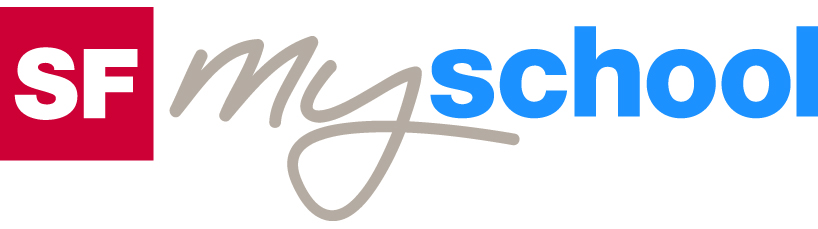 ArbeitsblattArbeitsblatt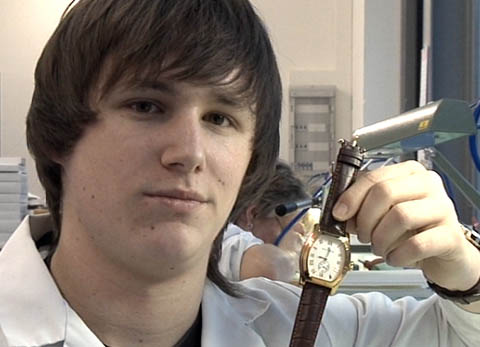 Das will ich werden: Uhrmacher PraktikerDas will ich werden: Uhrmacher PraktikerDas will ich werden: Uhrmacher PraktikerDas will ich werden: Uhrmacher PraktikerDas will ich werden: Uhrmacher PraktikerDas will ich werden: Uhrmacher PraktikerBerufsbilder aus der Schweiz (72)14:45 MinutenBerufsbilder aus der Schweiz (72)14:45 MinutenBerufsbilder aus der Schweiz (72)14:45 MinutenBerufsbilder aus der Schweiz (72)14:45 MinutenBerufsbilder aus der Schweiz (72)14:45 MinutenBerufsbilder aus der Schweiz (72)14:45 Minuten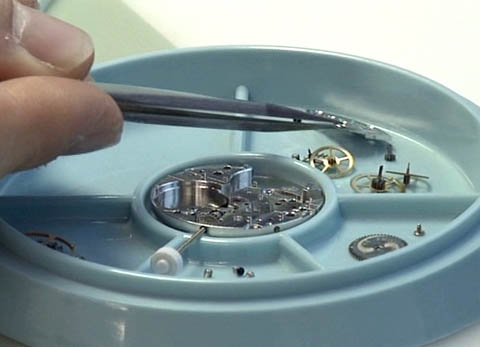 1. Wo liegt die einzige Berufsschule der Deutschschweiz für Uhrmacher, und wie heisst sie?2. Der Vibrograph erfasst die Geräusche einer Uhr. Was erkennt er?3. Was wird über die Produktion der einzelnen Bestandteile gesagt?4. Welche Tätigkeit gehört neben der Herstellung von Uhren ebenfalls zum Aufgabenbereich eines Uhrmacher Praktikers?5. Worauf ist bei der Montage der Zeiger besonders zu achten?6. Welche Voraussetzungen muss ein Uhrmacher Praktiker mitbringen?7. In welchem Massstab zeichnet ein Lehrling die Bestandteile?8. Aus welchen Gründen spielt Gregory in einer Guggenmusik?9. Welche Vor- und Nachteile erkennst du an diesem Beruf?10. Warum könntest du dir vorstellen, diesen Beruf zu erlernen, oder warum nicht?1. Wo liegt die einzige Berufsschule der Deutschschweiz für Uhrmacher, und wie heisst sie?2. Der Vibrograph erfasst die Geräusche einer Uhr. Was erkennt er?3. Was wird über die Produktion der einzelnen Bestandteile gesagt?4. Welche Tätigkeit gehört neben der Herstellung von Uhren ebenfalls zum Aufgabenbereich eines Uhrmacher Praktikers?5. Worauf ist bei der Montage der Zeiger besonders zu achten?6. Welche Voraussetzungen muss ein Uhrmacher Praktiker mitbringen?7. In welchem Massstab zeichnet ein Lehrling die Bestandteile?8. Aus welchen Gründen spielt Gregory in einer Guggenmusik?9. Welche Vor- und Nachteile erkennst du an diesem Beruf?10. Warum könntest du dir vorstellen, diesen Beruf zu erlernen, oder warum nicht?1. Wo liegt die einzige Berufsschule der Deutschschweiz für Uhrmacher, und wie heisst sie?2. Der Vibrograph erfasst die Geräusche einer Uhr. Was erkennt er?3. Was wird über die Produktion der einzelnen Bestandteile gesagt?4. Welche Tätigkeit gehört neben der Herstellung von Uhren ebenfalls zum Aufgabenbereich eines Uhrmacher Praktikers?5. Worauf ist bei der Montage der Zeiger besonders zu achten?6. Welche Voraussetzungen muss ein Uhrmacher Praktiker mitbringen?7. In welchem Massstab zeichnet ein Lehrling die Bestandteile?8. Aus welchen Gründen spielt Gregory in einer Guggenmusik?9. Welche Vor- und Nachteile erkennst du an diesem Beruf?10. Warum könntest du dir vorstellen, diesen Beruf zu erlernen, oder warum nicht?1. Wo liegt die einzige Berufsschule der Deutschschweiz für Uhrmacher, und wie heisst sie?2. Der Vibrograph erfasst die Geräusche einer Uhr. Was erkennt er?3. Was wird über die Produktion der einzelnen Bestandteile gesagt?4. Welche Tätigkeit gehört neben der Herstellung von Uhren ebenfalls zum Aufgabenbereich eines Uhrmacher Praktikers?5. Worauf ist bei der Montage der Zeiger besonders zu achten?6. Welche Voraussetzungen muss ein Uhrmacher Praktiker mitbringen?7. In welchem Massstab zeichnet ein Lehrling die Bestandteile?8. Aus welchen Gründen spielt Gregory in einer Guggenmusik?9. Welche Vor- und Nachteile erkennst du an diesem Beruf?10. Warum könntest du dir vorstellen, diesen Beruf zu erlernen, oder warum nicht?1. Wo liegt die einzige Berufsschule der Deutschschweiz für Uhrmacher, und wie heisst sie?2. Der Vibrograph erfasst die Geräusche einer Uhr. Was erkennt er?3. Was wird über die Produktion der einzelnen Bestandteile gesagt?4. Welche Tätigkeit gehört neben der Herstellung von Uhren ebenfalls zum Aufgabenbereich eines Uhrmacher Praktikers?5. Worauf ist bei der Montage der Zeiger besonders zu achten?6. Welche Voraussetzungen muss ein Uhrmacher Praktiker mitbringen?7. In welchem Massstab zeichnet ein Lehrling die Bestandteile?8. Aus welchen Gründen spielt Gregory in einer Guggenmusik?9. Welche Vor- und Nachteile erkennst du an diesem Beruf?10. Warum könntest du dir vorstellen, diesen Beruf zu erlernen, oder warum nicht?1. Wo liegt die einzige Berufsschule der Deutschschweiz für Uhrmacher, und wie heisst sie?2. Der Vibrograph erfasst die Geräusche einer Uhr. Was erkennt er?3. Was wird über die Produktion der einzelnen Bestandteile gesagt?4. Welche Tätigkeit gehört neben der Herstellung von Uhren ebenfalls zum Aufgabenbereich eines Uhrmacher Praktikers?5. Worauf ist bei der Montage der Zeiger besonders zu achten?6. Welche Voraussetzungen muss ein Uhrmacher Praktiker mitbringen?7. In welchem Massstab zeichnet ein Lehrling die Bestandteile?8. Aus welchen Gründen spielt Gregory in einer Guggenmusik?9. Welche Vor- und Nachteile erkennst du an diesem Beruf?10. Warum könntest du dir vorstellen, diesen Beruf zu erlernen, oder warum nicht?1. Wo liegt die einzige Berufsschule der Deutschschweiz für Uhrmacher, und wie heisst sie?2. Der Vibrograph erfasst die Geräusche einer Uhr. Was erkennt er?3. Was wird über die Produktion der einzelnen Bestandteile gesagt?4. Welche Tätigkeit gehört neben der Herstellung von Uhren ebenfalls zum Aufgabenbereich eines Uhrmacher Praktikers?5. Worauf ist bei der Montage der Zeiger besonders zu achten?6. Welche Voraussetzungen muss ein Uhrmacher Praktiker mitbringen?7. In welchem Massstab zeichnet ein Lehrling die Bestandteile?8. Aus welchen Gründen spielt Gregory in einer Guggenmusik?9. Welche Vor- und Nachteile erkennst du an diesem Beruf?10. Warum könntest du dir vorstellen, diesen Beruf zu erlernen, oder warum nicht?1. Wo liegt die einzige Berufsschule der Deutschschweiz für Uhrmacher, und wie heisst sie?2. Der Vibrograph erfasst die Geräusche einer Uhr. Was erkennt er?3. Was wird über die Produktion der einzelnen Bestandteile gesagt?4. Welche Tätigkeit gehört neben der Herstellung von Uhren ebenfalls zum Aufgabenbereich eines Uhrmacher Praktikers?5. Worauf ist bei der Montage der Zeiger besonders zu achten?6. Welche Voraussetzungen muss ein Uhrmacher Praktiker mitbringen?7. In welchem Massstab zeichnet ein Lehrling die Bestandteile?8. Aus welchen Gründen spielt Gregory in einer Guggenmusik?9. Welche Vor- und Nachteile erkennst du an diesem Beruf?10. Warum könntest du dir vorstellen, diesen Beruf zu erlernen, oder warum nicht?1. Wo liegt die einzige Berufsschule der Deutschschweiz für Uhrmacher, und wie heisst sie?2. Der Vibrograph erfasst die Geräusche einer Uhr. Was erkennt er?3. Was wird über die Produktion der einzelnen Bestandteile gesagt?4. Welche Tätigkeit gehört neben der Herstellung von Uhren ebenfalls zum Aufgabenbereich eines Uhrmacher Praktikers?5. Worauf ist bei der Montage der Zeiger besonders zu achten?6. Welche Voraussetzungen muss ein Uhrmacher Praktiker mitbringen?7. In welchem Massstab zeichnet ein Lehrling die Bestandteile?8. Aus welchen Gründen spielt Gregory in einer Guggenmusik?9. Welche Vor- und Nachteile erkennst du an diesem Beruf?10. Warum könntest du dir vorstellen, diesen Beruf zu erlernen, oder warum nicht?1. Wo liegt die einzige Berufsschule der Deutschschweiz für Uhrmacher, und wie heisst sie?2. Der Vibrograph erfasst die Geräusche einer Uhr. Was erkennt er?3. Was wird über die Produktion der einzelnen Bestandteile gesagt?4. Welche Tätigkeit gehört neben der Herstellung von Uhren ebenfalls zum Aufgabenbereich eines Uhrmacher Praktikers?5. Worauf ist bei der Montage der Zeiger besonders zu achten?6. Welche Voraussetzungen muss ein Uhrmacher Praktiker mitbringen?7. In welchem Massstab zeichnet ein Lehrling die Bestandteile?8. Aus welchen Gründen spielt Gregory in einer Guggenmusik?9. Welche Vor- und Nachteile erkennst du an diesem Beruf?10. Warum könntest du dir vorstellen, diesen Beruf zu erlernen, oder warum nicht?1. Wo liegt die einzige Berufsschule der Deutschschweiz für Uhrmacher, und wie heisst sie?2. Der Vibrograph erfasst die Geräusche einer Uhr. Was erkennt er?3. Was wird über die Produktion der einzelnen Bestandteile gesagt?4. Welche Tätigkeit gehört neben der Herstellung von Uhren ebenfalls zum Aufgabenbereich eines Uhrmacher Praktikers?5. Worauf ist bei der Montage der Zeiger besonders zu achten?6. Welche Voraussetzungen muss ein Uhrmacher Praktiker mitbringen?7. In welchem Massstab zeichnet ein Lehrling die Bestandteile?8. Aus welchen Gründen spielt Gregory in einer Guggenmusik?9. Welche Vor- und Nachteile erkennst du an diesem Beruf?10. Warum könntest du dir vorstellen, diesen Beruf zu erlernen, oder warum nicht?1. Wo liegt die einzige Berufsschule der Deutschschweiz für Uhrmacher, und wie heisst sie?2. Der Vibrograph erfasst die Geräusche einer Uhr. Was erkennt er?3. Was wird über die Produktion der einzelnen Bestandteile gesagt?4. Welche Tätigkeit gehört neben der Herstellung von Uhren ebenfalls zum Aufgabenbereich eines Uhrmacher Praktikers?5. Worauf ist bei der Montage der Zeiger besonders zu achten?6. Welche Voraussetzungen muss ein Uhrmacher Praktiker mitbringen?7. In welchem Massstab zeichnet ein Lehrling die Bestandteile?8. Aus welchen Gründen spielt Gregory in einer Guggenmusik?9. Welche Vor- und Nachteile erkennst du an diesem Beruf?10. Warum könntest du dir vorstellen, diesen Beruf zu erlernen, oder warum nicht?1. Wo liegt die einzige Berufsschule der Deutschschweiz für Uhrmacher, und wie heisst sie?2. Der Vibrograph erfasst die Geräusche einer Uhr. Was erkennt er?3. Was wird über die Produktion der einzelnen Bestandteile gesagt?4. Welche Tätigkeit gehört neben der Herstellung von Uhren ebenfalls zum Aufgabenbereich eines Uhrmacher Praktikers?5. Worauf ist bei der Montage der Zeiger besonders zu achten?6. Welche Voraussetzungen muss ein Uhrmacher Praktiker mitbringen?7. In welchem Massstab zeichnet ein Lehrling die Bestandteile?8. Aus welchen Gründen spielt Gregory in einer Guggenmusik?9. Welche Vor- und Nachteile erkennst du an diesem Beruf?10. Warum könntest du dir vorstellen, diesen Beruf zu erlernen, oder warum nicht?1. Wo liegt die einzige Berufsschule der Deutschschweiz für Uhrmacher, und wie heisst sie?2. Der Vibrograph erfasst die Geräusche einer Uhr. Was erkennt er?3. Was wird über die Produktion der einzelnen Bestandteile gesagt?4. Welche Tätigkeit gehört neben der Herstellung von Uhren ebenfalls zum Aufgabenbereich eines Uhrmacher Praktikers?5. Worauf ist bei der Montage der Zeiger besonders zu achten?6. Welche Voraussetzungen muss ein Uhrmacher Praktiker mitbringen?7. In welchem Massstab zeichnet ein Lehrling die Bestandteile?8. Aus welchen Gründen spielt Gregory in einer Guggenmusik?9. Welche Vor- und Nachteile erkennst du an diesem Beruf?10. Warum könntest du dir vorstellen, diesen Beruf zu erlernen, oder warum nicht?1. Wo liegt die einzige Berufsschule der Deutschschweiz für Uhrmacher, und wie heisst sie?2. Der Vibrograph erfasst die Geräusche einer Uhr. Was erkennt er?3. Was wird über die Produktion der einzelnen Bestandteile gesagt?4. Welche Tätigkeit gehört neben der Herstellung von Uhren ebenfalls zum Aufgabenbereich eines Uhrmacher Praktikers?5. Worauf ist bei der Montage der Zeiger besonders zu achten?6. Welche Voraussetzungen muss ein Uhrmacher Praktiker mitbringen?7. In welchem Massstab zeichnet ein Lehrling die Bestandteile?8. Aus welchen Gründen spielt Gregory in einer Guggenmusik?9. Welche Vor- und Nachteile erkennst du an diesem Beruf?10. Warum könntest du dir vorstellen, diesen Beruf zu erlernen, oder warum nicht?1. Wo liegt die einzige Berufsschule der Deutschschweiz für Uhrmacher, und wie heisst sie?2. Der Vibrograph erfasst die Geräusche einer Uhr. Was erkennt er?3. Was wird über die Produktion der einzelnen Bestandteile gesagt?4. Welche Tätigkeit gehört neben der Herstellung von Uhren ebenfalls zum Aufgabenbereich eines Uhrmacher Praktikers?5. Worauf ist bei der Montage der Zeiger besonders zu achten?6. Welche Voraussetzungen muss ein Uhrmacher Praktiker mitbringen?7. In welchem Massstab zeichnet ein Lehrling die Bestandteile?8. Aus welchen Gründen spielt Gregory in einer Guggenmusik?9. Welche Vor- und Nachteile erkennst du an diesem Beruf?10. Warum könntest du dir vorstellen, diesen Beruf zu erlernen, oder warum nicht?1. Wo liegt die einzige Berufsschule der Deutschschweiz für Uhrmacher, und wie heisst sie?2. Der Vibrograph erfasst die Geräusche einer Uhr. Was erkennt er?3. Was wird über die Produktion der einzelnen Bestandteile gesagt?4. Welche Tätigkeit gehört neben der Herstellung von Uhren ebenfalls zum Aufgabenbereich eines Uhrmacher Praktikers?5. Worauf ist bei der Montage der Zeiger besonders zu achten?6. Welche Voraussetzungen muss ein Uhrmacher Praktiker mitbringen?7. In welchem Massstab zeichnet ein Lehrling die Bestandteile?8. Aus welchen Gründen spielt Gregory in einer Guggenmusik?9. Welche Vor- und Nachteile erkennst du an diesem Beruf?10. Warum könntest du dir vorstellen, diesen Beruf zu erlernen, oder warum nicht?1. Wo liegt die einzige Berufsschule der Deutschschweiz für Uhrmacher, und wie heisst sie?2. Der Vibrograph erfasst die Geräusche einer Uhr. Was erkennt er?3. Was wird über die Produktion der einzelnen Bestandteile gesagt?4. Welche Tätigkeit gehört neben der Herstellung von Uhren ebenfalls zum Aufgabenbereich eines Uhrmacher Praktikers?5. Worauf ist bei der Montage der Zeiger besonders zu achten?6. Welche Voraussetzungen muss ein Uhrmacher Praktiker mitbringen?7. In welchem Massstab zeichnet ein Lehrling die Bestandteile?8. Aus welchen Gründen spielt Gregory in einer Guggenmusik?9. Welche Vor- und Nachteile erkennst du an diesem Beruf?10. Warum könntest du dir vorstellen, diesen Beruf zu erlernen, oder warum nicht?1. Wo liegt die einzige Berufsschule der Deutschschweiz für Uhrmacher, und wie heisst sie?2. Der Vibrograph erfasst die Geräusche einer Uhr. Was erkennt er?3. Was wird über die Produktion der einzelnen Bestandteile gesagt?4. Welche Tätigkeit gehört neben der Herstellung von Uhren ebenfalls zum Aufgabenbereich eines Uhrmacher Praktikers?5. Worauf ist bei der Montage der Zeiger besonders zu achten?6. Welche Voraussetzungen muss ein Uhrmacher Praktiker mitbringen?7. In welchem Massstab zeichnet ein Lehrling die Bestandteile?8. Aus welchen Gründen spielt Gregory in einer Guggenmusik?9. Welche Vor- und Nachteile erkennst du an diesem Beruf?10. Warum könntest du dir vorstellen, diesen Beruf zu erlernen, oder warum nicht?1. Wo liegt die einzige Berufsschule der Deutschschweiz für Uhrmacher, und wie heisst sie?2. Der Vibrograph erfasst die Geräusche einer Uhr. Was erkennt er?3. Was wird über die Produktion der einzelnen Bestandteile gesagt?4. Welche Tätigkeit gehört neben der Herstellung von Uhren ebenfalls zum Aufgabenbereich eines Uhrmacher Praktikers?5. Worauf ist bei der Montage der Zeiger besonders zu achten?6. Welche Voraussetzungen muss ein Uhrmacher Praktiker mitbringen?7. In welchem Massstab zeichnet ein Lehrling die Bestandteile?8. Aus welchen Gründen spielt Gregory in einer Guggenmusik?9. Welche Vor- und Nachteile erkennst du an diesem Beruf?10. Warum könntest du dir vorstellen, diesen Beruf zu erlernen, oder warum nicht?1. Wo liegt die einzige Berufsschule der Deutschschweiz für Uhrmacher, und wie heisst sie?2. Der Vibrograph erfasst die Geräusche einer Uhr. Was erkennt er?3. Was wird über die Produktion der einzelnen Bestandteile gesagt?4. Welche Tätigkeit gehört neben der Herstellung von Uhren ebenfalls zum Aufgabenbereich eines Uhrmacher Praktikers?5. Worauf ist bei der Montage der Zeiger besonders zu achten?6. Welche Voraussetzungen muss ein Uhrmacher Praktiker mitbringen?7. In welchem Massstab zeichnet ein Lehrling die Bestandteile?8. Aus welchen Gründen spielt Gregory in einer Guggenmusik?9. Welche Vor- und Nachteile erkennst du an diesem Beruf?10. Warum könntest du dir vorstellen, diesen Beruf zu erlernen, oder warum nicht?1. Wo liegt die einzige Berufsschule der Deutschschweiz für Uhrmacher, und wie heisst sie?2. Der Vibrograph erfasst die Geräusche einer Uhr. Was erkennt er?3. Was wird über die Produktion der einzelnen Bestandteile gesagt?4. Welche Tätigkeit gehört neben der Herstellung von Uhren ebenfalls zum Aufgabenbereich eines Uhrmacher Praktikers?5. Worauf ist bei der Montage der Zeiger besonders zu achten?6. Welche Voraussetzungen muss ein Uhrmacher Praktiker mitbringen?7. In welchem Massstab zeichnet ein Lehrling die Bestandteile?8. Aus welchen Gründen spielt Gregory in einer Guggenmusik?9. Welche Vor- und Nachteile erkennst du an diesem Beruf?10. Warum könntest du dir vorstellen, diesen Beruf zu erlernen, oder warum nicht?1. Wo liegt die einzige Berufsschule der Deutschschweiz für Uhrmacher, und wie heisst sie?2. Der Vibrograph erfasst die Geräusche einer Uhr. Was erkennt er?3. Was wird über die Produktion der einzelnen Bestandteile gesagt?4. Welche Tätigkeit gehört neben der Herstellung von Uhren ebenfalls zum Aufgabenbereich eines Uhrmacher Praktikers?5. Worauf ist bei der Montage der Zeiger besonders zu achten?6. Welche Voraussetzungen muss ein Uhrmacher Praktiker mitbringen?7. In welchem Massstab zeichnet ein Lehrling die Bestandteile?8. Aus welchen Gründen spielt Gregory in einer Guggenmusik?9. Welche Vor- und Nachteile erkennst du an diesem Beruf?10. Warum könntest du dir vorstellen, diesen Beruf zu erlernen, oder warum nicht?1. Wo liegt die einzige Berufsschule der Deutschschweiz für Uhrmacher, und wie heisst sie?2. Der Vibrograph erfasst die Geräusche einer Uhr. Was erkennt er?3. Was wird über die Produktion der einzelnen Bestandteile gesagt?4. Welche Tätigkeit gehört neben der Herstellung von Uhren ebenfalls zum Aufgabenbereich eines Uhrmacher Praktikers?5. Worauf ist bei der Montage der Zeiger besonders zu achten?6. Welche Voraussetzungen muss ein Uhrmacher Praktiker mitbringen?7. In welchem Massstab zeichnet ein Lehrling die Bestandteile?8. Aus welchen Gründen spielt Gregory in einer Guggenmusik?9. Welche Vor- und Nachteile erkennst du an diesem Beruf?10. Warum könntest du dir vorstellen, diesen Beruf zu erlernen, oder warum nicht?1. Wo liegt die einzige Berufsschule der Deutschschweiz für Uhrmacher, und wie heisst sie?2. Der Vibrograph erfasst die Geräusche einer Uhr. Was erkennt er?3. Was wird über die Produktion der einzelnen Bestandteile gesagt?4. Welche Tätigkeit gehört neben der Herstellung von Uhren ebenfalls zum Aufgabenbereich eines Uhrmacher Praktikers?5. Worauf ist bei der Montage der Zeiger besonders zu achten?6. Welche Voraussetzungen muss ein Uhrmacher Praktiker mitbringen?7. In welchem Massstab zeichnet ein Lehrling die Bestandteile?8. Aus welchen Gründen spielt Gregory in einer Guggenmusik?9. Welche Vor- und Nachteile erkennst du an diesem Beruf?10. Warum könntest du dir vorstellen, diesen Beruf zu erlernen, oder warum nicht?1. Wo liegt die einzige Berufsschule der Deutschschweiz für Uhrmacher, und wie heisst sie?2. Der Vibrograph erfasst die Geräusche einer Uhr. Was erkennt er?3. Was wird über die Produktion der einzelnen Bestandteile gesagt?4. Welche Tätigkeit gehört neben der Herstellung von Uhren ebenfalls zum Aufgabenbereich eines Uhrmacher Praktikers?5. Worauf ist bei der Montage der Zeiger besonders zu achten?6. Welche Voraussetzungen muss ein Uhrmacher Praktiker mitbringen?7. In welchem Massstab zeichnet ein Lehrling die Bestandteile?8. Aus welchen Gründen spielt Gregory in einer Guggenmusik?9. Welche Vor- und Nachteile erkennst du an diesem Beruf?10. Warum könntest du dir vorstellen, diesen Beruf zu erlernen, oder warum nicht?1. Wo liegt die einzige Berufsschule der Deutschschweiz für Uhrmacher, und wie heisst sie?2. Der Vibrograph erfasst die Geräusche einer Uhr. Was erkennt er?3. Was wird über die Produktion der einzelnen Bestandteile gesagt?4. Welche Tätigkeit gehört neben der Herstellung von Uhren ebenfalls zum Aufgabenbereich eines Uhrmacher Praktikers?5. Worauf ist bei der Montage der Zeiger besonders zu achten?6. Welche Voraussetzungen muss ein Uhrmacher Praktiker mitbringen?7. In welchem Massstab zeichnet ein Lehrling die Bestandteile?8. Aus welchen Gründen spielt Gregory in einer Guggenmusik?9. Welche Vor- und Nachteile erkennst du an diesem Beruf?10. Warum könntest du dir vorstellen, diesen Beruf zu erlernen, oder warum nicht?1. Wo liegt die einzige Berufsschule der Deutschschweiz für Uhrmacher, und wie heisst sie?2. Der Vibrograph erfasst die Geräusche einer Uhr. Was erkennt er?3. Was wird über die Produktion der einzelnen Bestandteile gesagt?4. Welche Tätigkeit gehört neben der Herstellung von Uhren ebenfalls zum Aufgabenbereich eines Uhrmacher Praktikers?5. Worauf ist bei der Montage der Zeiger besonders zu achten?6. Welche Voraussetzungen muss ein Uhrmacher Praktiker mitbringen?7. In welchem Massstab zeichnet ein Lehrling die Bestandteile?8. Aus welchen Gründen spielt Gregory in einer Guggenmusik?9. Welche Vor- und Nachteile erkennst du an diesem Beruf?10. Warum könntest du dir vorstellen, diesen Beruf zu erlernen, oder warum nicht?1. Wo liegt die einzige Berufsschule der Deutschschweiz für Uhrmacher, und wie heisst sie?2. Der Vibrograph erfasst die Geräusche einer Uhr. Was erkennt er?3. Was wird über die Produktion der einzelnen Bestandteile gesagt?4. Welche Tätigkeit gehört neben der Herstellung von Uhren ebenfalls zum Aufgabenbereich eines Uhrmacher Praktikers?5. Worauf ist bei der Montage der Zeiger besonders zu achten?6. Welche Voraussetzungen muss ein Uhrmacher Praktiker mitbringen?7. In welchem Massstab zeichnet ein Lehrling die Bestandteile?8. Aus welchen Gründen spielt Gregory in einer Guggenmusik?9. Welche Vor- und Nachteile erkennst du an diesem Beruf?10. Warum könntest du dir vorstellen, diesen Beruf zu erlernen, oder warum nicht?1. Wo liegt die einzige Berufsschule der Deutschschweiz für Uhrmacher, und wie heisst sie?2. Der Vibrograph erfasst die Geräusche einer Uhr. Was erkennt er?3. Was wird über die Produktion der einzelnen Bestandteile gesagt?4. Welche Tätigkeit gehört neben der Herstellung von Uhren ebenfalls zum Aufgabenbereich eines Uhrmacher Praktikers?5. Worauf ist bei der Montage der Zeiger besonders zu achten?6. Welche Voraussetzungen muss ein Uhrmacher Praktiker mitbringen?7. In welchem Massstab zeichnet ein Lehrling die Bestandteile?8. Aus welchen Gründen spielt Gregory in einer Guggenmusik?9. Welche Vor- und Nachteile erkennst du an diesem Beruf?10. Warum könntest du dir vorstellen, diesen Beruf zu erlernen, oder warum nicht?1. Wo liegt die einzige Berufsschule der Deutschschweiz für Uhrmacher, und wie heisst sie?2. Der Vibrograph erfasst die Geräusche einer Uhr. Was erkennt er?3. Was wird über die Produktion der einzelnen Bestandteile gesagt?4. Welche Tätigkeit gehört neben der Herstellung von Uhren ebenfalls zum Aufgabenbereich eines Uhrmacher Praktikers?5. Worauf ist bei der Montage der Zeiger besonders zu achten?6. Welche Voraussetzungen muss ein Uhrmacher Praktiker mitbringen?7. In welchem Massstab zeichnet ein Lehrling die Bestandteile?8. Aus welchen Gründen spielt Gregory in einer Guggenmusik?9. Welche Vor- und Nachteile erkennst du an diesem Beruf?10. Warum könntest du dir vorstellen, diesen Beruf zu erlernen, oder warum nicht?1. Wo liegt die einzige Berufsschule der Deutschschweiz für Uhrmacher, und wie heisst sie?2. Der Vibrograph erfasst die Geräusche einer Uhr. Was erkennt er?3. Was wird über die Produktion der einzelnen Bestandteile gesagt?4. Welche Tätigkeit gehört neben der Herstellung von Uhren ebenfalls zum Aufgabenbereich eines Uhrmacher Praktikers?5. Worauf ist bei der Montage der Zeiger besonders zu achten?6. Welche Voraussetzungen muss ein Uhrmacher Praktiker mitbringen?7. In welchem Massstab zeichnet ein Lehrling die Bestandteile?8. Aus welchen Gründen spielt Gregory in einer Guggenmusik?9. Welche Vor- und Nachteile erkennst du an diesem Beruf?10. Warum könntest du dir vorstellen, diesen Beruf zu erlernen, oder warum nicht?1. Wo liegt die einzige Berufsschule der Deutschschweiz für Uhrmacher, und wie heisst sie?2. Der Vibrograph erfasst die Geräusche einer Uhr. Was erkennt er?3. Was wird über die Produktion der einzelnen Bestandteile gesagt?4. Welche Tätigkeit gehört neben der Herstellung von Uhren ebenfalls zum Aufgabenbereich eines Uhrmacher Praktikers?5. Worauf ist bei der Montage der Zeiger besonders zu achten?6. Welche Voraussetzungen muss ein Uhrmacher Praktiker mitbringen?7. In welchem Massstab zeichnet ein Lehrling die Bestandteile?8. Aus welchen Gründen spielt Gregory in einer Guggenmusik?9. Welche Vor- und Nachteile erkennst du an diesem Beruf?10. Warum könntest du dir vorstellen, diesen Beruf zu erlernen, oder warum nicht?1. Wo liegt die einzige Berufsschule der Deutschschweiz für Uhrmacher, und wie heisst sie?2. Der Vibrograph erfasst die Geräusche einer Uhr. Was erkennt er?3. Was wird über die Produktion der einzelnen Bestandteile gesagt?4. Welche Tätigkeit gehört neben der Herstellung von Uhren ebenfalls zum Aufgabenbereich eines Uhrmacher Praktikers?5. Worauf ist bei der Montage der Zeiger besonders zu achten?6. Welche Voraussetzungen muss ein Uhrmacher Praktiker mitbringen?7. In welchem Massstab zeichnet ein Lehrling die Bestandteile?8. Aus welchen Gründen spielt Gregory in einer Guggenmusik?9. Welche Vor- und Nachteile erkennst du an diesem Beruf?10. Warum könntest du dir vorstellen, diesen Beruf zu erlernen, oder warum nicht?1. Wo liegt die einzige Berufsschule der Deutschschweiz für Uhrmacher, und wie heisst sie?2. Der Vibrograph erfasst die Geräusche einer Uhr. Was erkennt er?3. Was wird über die Produktion der einzelnen Bestandteile gesagt?4. Welche Tätigkeit gehört neben der Herstellung von Uhren ebenfalls zum Aufgabenbereich eines Uhrmacher Praktikers?5. Worauf ist bei der Montage der Zeiger besonders zu achten?6. Welche Voraussetzungen muss ein Uhrmacher Praktiker mitbringen?7. In welchem Massstab zeichnet ein Lehrling die Bestandteile?8. Aus welchen Gründen spielt Gregory in einer Guggenmusik?9. Welche Vor- und Nachteile erkennst du an diesem Beruf?10. Warum könntest du dir vorstellen, diesen Beruf zu erlernen, oder warum nicht?1. Wo liegt die einzige Berufsschule der Deutschschweiz für Uhrmacher, und wie heisst sie?2. Der Vibrograph erfasst die Geräusche einer Uhr. Was erkennt er?3. Was wird über die Produktion der einzelnen Bestandteile gesagt?4. Welche Tätigkeit gehört neben der Herstellung von Uhren ebenfalls zum Aufgabenbereich eines Uhrmacher Praktikers?5. Worauf ist bei der Montage der Zeiger besonders zu achten?6. Welche Voraussetzungen muss ein Uhrmacher Praktiker mitbringen?7. In welchem Massstab zeichnet ein Lehrling die Bestandteile?8. Aus welchen Gründen spielt Gregory in einer Guggenmusik?9. Welche Vor- und Nachteile erkennst du an diesem Beruf?10. Warum könntest du dir vorstellen, diesen Beruf zu erlernen, oder warum nicht?1. Wo liegt die einzige Berufsschule der Deutschschweiz für Uhrmacher, und wie heisst sie?2. Der Vibrograph erfasst die Geräusche einer Uhr. Was erkennt er?3. Was wird über die Produktion der einzelnen Bestandteile gesagt?4. Welche Tätigkeit gehört neben der Herstellung von Uhren ebenfalls zum Aufgabenbereich eines Uhrmacher Praktikers?5. Worauf ist bei der Montage der Zeiger besonders zu achten?6. Welche Voraussetzungen muss ein Uhrmacher Praktiker mitbringen?7. In welchem Massstab zeichnet ein Lehrling die Bestandteile?8. Aus welchen Gründen spielt Gregory in einer Guggenmusik?9. Welche Vor- und Nachteile erkennst du an diesem Beruf?10. Warum könntest du dir vorstellen, diesen Beruf zu erlernen, oder warum nicht?1. Wo liegt die einzige Berufsschule der Deutschschweiz für Uhrmacher, und wie heisst sie?2. Der Vibrograph erfasst die Geräusche einer Uhr. Was erkennt er?3. Was wird über die Produktion der einzelnen Bestandteile gesagt?4. Welche Tätigkeit gehört neben der Herstellung von Uhren ebenfalls zum Aufgabenbereich eines Uhrmacher Praktikers?5. Worauf ist bei der Montage der Zeiger besonders zu achten?6. Welche Voraussetzungen muss ein Uhrmacher Praktiker mitbringen?7. In welchem Massstab zeichnet ein Lehrling die Bestandteile?8. Aus welchen Gründen spielt Gregory in einer Guggenmusik?9. Welche Vor- und Nachteile erkennst du an diesem Beruf?10. Warum könntest du dir vorstellen, diesen Beruf zu erlernen, oder warum nicht?1. Wo liegt die einzige Berufsschule der Deutschschweiz für Uhrmacher, und wie heisst sie?2. Der Vibrograph erfasst die Geräusche einer Uhr. Was erkennt er?3. Was wird über die Produktion der einzelnen Bestandteile gesagt?4. Welche Tätigkeit gehört neben der Herstellung von Uhren ebenfalls zum Aufgabenbereich eines Uhrmacher Praktikers?5. Worauf ist bei der Montage der Zeiger besonders zu achten?6. Welche Voraussetzungen muss ein Uhrmacher Praktiker mitbringen?7. In welchem Massstab zeichnet ein Lehrling die Bestandteile?8. Aus welchen Gründen spielt Gregory in einer Guggenmusik?9. Welche Vor- und Nachteile erkennst du an diesem Beruf?10. Warum könntest du dir vorstellen, diesen Beruf zu erlernen, oder warum nicht?1. Wo liegt die einzige Berufsschule der Deutschschweiz für Uhrmacher, und wie heisst sie?2. Der Vibrograph erfasst die Geräusche einer Uhr. Was erkennt er?3. Was wird über die Produktion der einzelnen Bestandteile gesagt?4. Welche Tätigkeit gehört neben der Herstellung von Uhren ebenfalls zum Aufgabenbereich eines Uhrmacher Praktikers?5. Worauf ist bei der Montage der Zeiger besonders zu achten?6. Welche Voraussetzungen muss ein Uhrmacher Praktiker mitbringen?7. In welchem Massstab zeichnet ein Lehrling die Bestandteile?8. Aus welchen Gründen spielt Gregory in einer Guggenmusik?9. Welche Vor- und Nachteile erkennst du an diesem Beruf?10. Warum könntest du dir vorstellen, diesen Beruf zu erlernen, oder warum nicht?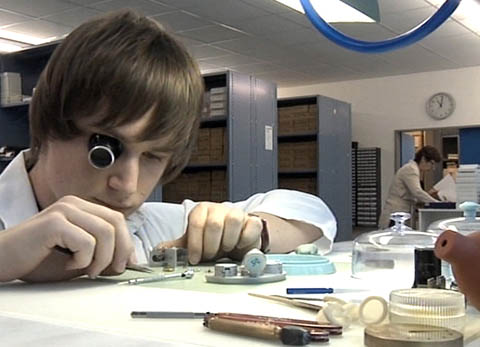 1. Wo liegt die einzige Berufsschule der Deutschschweiz für Uhrmacher, und wie heisst sie?2. Der Vibrograph erfasst die Geräusche einer Uhr. Was erkennt er?3. Was wird über die Produktion der einzelnen Bestandteile gesagt?4. Welche Tätigkeit gehört neben der Herstellung von Uhren ebenfalls zum Aufgabenbereich eines Uhrmacher Praktikers?5. Worauf ist bei der Montage der Zeiger besonders zu achten?6. Welche Voraussetzungen muss ein Uhrmacher Praktiker mitbringen?7. In welchem Massstab zeichnet ein Lehrling die Bestandteile?8. Aus welchen Gründen spielt Gregory in einer Guggenmusik?9. Welche Vor- und Nachteile erkennst du an diesem Beruf?10. Warum könntest du dir vorstellen, diesen Beruf zu erlernen, oder warum nicht?1. Wo liegt die einzige Berufsschule der Deutschschweiz für Uhrmacher, und wie heisst sie?2. Der Vibrograph erfasst die Geräusche einer Uhr. Was erkennt er?3. Was wird über die Produktion der einzelnen Bestandteile gesagt?4. Welche Tätigkeit gehört neben der Herstellung von Uhren ebenfalls zum Aufgabenbereich eines Uhrmacher Praktikers?5. Worauf ist bei der Montage der Zeiger besonders zu achten?6. Welche Voraussetzungen muss ein Uhrmacher Praktiker mitbringen?7. In welchem Massstab zeichnet ein Lehrling die Bestandteile?8. Aus welchen Gründen spielt Gregory in einer Guggenmusik?9. Welche Vor- und Nachteile erkennst du an diesem Beruf?10. Warum könntest du dir vorstellen, diesen Beruf zu erlernen, oder warum nicht?1. Wo liegt die einzige Berufsschule der Deutschschweiz für Uhrmacher, und wie heisst sie?2. Der Vibrograph erfasst die Geräusche einer Uhr. Was erkennt er?3. Was wird über die Produktion der einzelnen Bestandteile gesagt?4. Welche Tätigkeit gehört neben der Herstellung von Uhren ebenfalls zum Aufgabenbereich eines Uhrmacher Praktikers?5. Worauf ist bei der Montage der Zeiger besonders zu achten?6. Welche Voraussetzungen muss ein Uhrmacher Praktiker mitbringen?7. In welchem Massstab zeichnet ein Lehrling die Bestandteile?8. Aus welchen Gründen spielt Gregory in einer Guggenmusik?9. Welche Vor- und Nachteile erkennst du an diesem Beruf?10. Warum könntest du dir vorstellen, diesen Beruf zu erlernen, oder warum nicht?1. Wo liegt die einzige Berufsschule der Deutschschweiz für Uhrmacher, und wie heisst sie?2. Der Vibrograph erfasst die Geräusche einer Uhr. Was erkennt er?3. Was wird über die Produktion der einzelnen Bestandteile gesagt?4. Welche Tätigkeit gehört neben der Herstellung von Uhren ebenfalls zum Aufgabenbereich eines Uhrmacher Praktikers?5. Worauf ist bei der Montage der Zeiger besonders zu achten?6. Welche Voraussetzungen muss ein Uhrmacher Praktiker mitbringen?7. In welchem Massstab zeichnet ein Lehrling die Bestandteile?8. Aus welchen Gründen spielt Gregory in einer Guggenmusik?9. Welche Vor- und Nachteile erkennst du an diesem Beruf?10. Warum könntest du dir vorstellen, diesen Beruf zu erlernen, oder warum nicht?1. Wo liegt die einzige Berufsschule der Deutschschweiz für Uhrmacher, und wie heisst sie?2. Der Vibrograph erfasst die Geräusche einer Uhr. Was erkennt er?3. Was wird über die Produktion der einzelnen Bestandteile gesagt?4. Welche Tätigkeit gehört neben der Herstellung von Uhren ebenfalls zum Aufgabenbereich eines Uhrmacher Praktikers?5. Worauf ist bei der Montage der Zeiger besonders zu achten?6. Welche Voraussetzungen muss ein Uhrmacher Praktiker mitbringen?7. In welchem Massstab zeichnet ein Lehrling die Bestandteile?8. Aus welchen Gründen spielt Gregory in einer Guggenmusik?9. Welche Vor- und Nachteile erkennst du an diesem Beruf?10. Warum könntest du dir vorstellen, diesen Beruf zu erlernen, oder warum nicht?1. Wo liegt die einzige Berufsschule der Deutschschweiz für Uhrmacher, und wie heisst sie?2. Der Vibrograph erfasst die Geräusche einer Uhr. Was erkennt er?3. Was wird über die Produktion der einzelnen Bestandteile gesagt?4. Welche Tätigkeit gehört neben der Herstellung von Uhren ebenfalls zum Aufgabenbereich eines Uhrmacher Praktikers?5. Worauf ist bei der Montage der Zeiger besonders zu achten?6. Welche Voraussetzungen muss ein Uhrmacher Praktiker mitbringen?7. In welchem Massstab zeichnet ein Lehrling die Bestandteile?8. Aus welchen Gründen spielt Gregory in einer Guggenmusik?9. Welche Vor- und Nachteile erkennst du an diesem Beruf?10. Warum könntest du dir vorstellen, diesen Beruf zu erlernen, oder warum nicht?1. Wo liegt die einzige Berufsschule der Deutschschweiz für Uhrmacher, und wie heisst sie?2. Der Vibrograph erfasst die Geräusche einer Uhr. Was erkennt er?3. Was wird über die Produktion der einzelnen Bestandteile gesagt?4. Welche Tätigkeit gehört neben der Herstellung von Uhren ebenfalls zum Aufgabenbereich eines Uhrmacher Praktikers?5. Worauf ist bei der Montage der Zeiger besonders zu achten?6. Welche Voraussetzungen muss ein Uhrmacher Praktiker mitbringen?7. In welchem Massstab zeichnet ein Lehrling die Bestandteile?8. Aus welchen Gründen spielt Gregory in einer Guggenmusik?9. Welche Vor- und Nachteile erkennst du an diesem Beruf?10. Warum könntest du dir vorstellen, diesen Beruf zu erlernen, oder warum nicht?1. Wo liegt die einzige Berufsschule der Deutschschweiz für Uhrmacher, und wie heisst sie?2. Der Vibrograph erfasst die Geräusche einer Uhr. Was erkennt er?3. Was wird über die Produktion der einzelnen Bestandteile gesagt?4. Welche Tätigkeit gehört neben der Herstellung von Uhren ebenfalls zum Aufgabenbereich eines Uhrmacher Praktikers?5. Worauf ist bei der Montage der Zeiger besonders zu achten?6. Welche Voraussetzungen muss ein Uhrmacher Praktiker mitbringen?7. In welchem Massstab zeichnet ein Lehrling die Bestandteile?8. Aus welchen Gründen spielt Gregory in einer Guggenmusik?9. Welche Vor- und Nachteile erkennst du an diesem Beruf?10. Warum könntest du dir vorstellen, diesen Beruf zu erlernen, oder warum nicht?1. Wo liegt die einzige Berufsschule der Deutschschweiz für Uhrmacher, und wie heisst sie?2. Der Vibrograph erfasst die Geräusche einer Uhr. Was erkennt er?3. Was wird über die Produktion der einzelnen Bestandteile gesagt?4. Welche Tätigkeit gehört neben der Herstellung von Uhren ebenfalls zum Aufgabenbereich eines Uhrmacher Praktikers?5. Worauf ist bei der Montage der Zeiger besonders zu achten?6. Welche Voraussetzungen muss ein Uhrmacher Praktiker mitbringen?7. In welchem Massstab zeichnet ein Lehrling die Bestandteile?8. Aus welchen Gründen spielt Gregory in einer Guggenmusik?9. Welche Vor- und Nachteile erkennst du an diesem Beruf?10. Warum könntest du dir vorstellen, diesen Beruf zu erlernen, oder warum nicht?1. Wo liegt die einzige Berufsschule der Deutschschweiz für Uhrmacher, und wie heisst sie?2. Der Vibrograph erfasst die Geräusche einer Uhr. Was erkennt er?3. Was wird über die Produktion der einzelnen Bestandteile gesagt?4. Welche Tätigkeit gehört neben der Herstellung von Uhren ebenfalls zum Aufgabenbereich eines Uhrmacher Praktikers?5. Worauf ist bei der Montage der Zeiger besonders zu achten?6. Welche Voraussetzungen muss ein Uhrmacher Praktiker mitbringen?7. In welchem Massstab zeichnet ein Lehrling die Bestandteile?8. Aus welchen Gründen spielt Gregory in einer Guggenmusik?9. Welche Vor- und Nachteile erkennst du an diesem Beruf?10. Warum könntest du dir vorstellen, diesen Beruf zu erlernen, oder warum nicht?1. Wo liegt die einzige Berufsschule der Deutschschweiz für Uhrmacher, und wie heisst sie?2. Der Vibrograph erfasst die Geräusche einer Uhr. Was erkennt er?3. Was wird über die Produktion der einzelnen Bestandteile gesagt?4. Welche Tätigkeit gehört neben der Herstellung von Uhren ebenfalls zum Aufgabenbereich eines Uhrmacher Praktikers?5. Worauf ist bei der Montage der Zeiger besonders zu achten?6. Welche Voraussetzungen muss ein Uhrmacher Praktiker mitbringen?7. In welchem Massstab zeichnet ein Lehrling die Bestandteile?8. Aus welchen Gründen spielt Gregory in einer Guggenmusik?9. Welche Vor- und Nachteile erkennst du an diesem Beruf?10. Warum könntest du dir vorstellen, diesen Beruf zu erlernen, oder warum nicht?1. Wo liegt die einzige Berufsschule der Deutschschweiz für Uhrmacher, und wie heisst sie?2. Der Vibrograph erfasst die Geräusche einer Uhr. Was erkennt er?3. Was wird über die Produktion der einzelnen Bestandteile gesagt?4. Welche Tätigkeit gehört neben der Herstellung von Uhren ebenfalls zum Aufgabenbereich eines Uhrmacher Praktikers?5. Worauf ist bei der Montage der Zeiger besonders zu achten?6. Welche Voraussetzungen muss ein Uhrmacher Praktiker mitbringen?7. In welchem Massstab zeichnet ein Lehrling die Bestandteile?8. Aus welchen Gründen spielt Gregory in einer Guggenmusik?9. Welche Vor- und Nachteile erkennst du an diesem Beruf?10. Warum könntest du dir vorstellen, diesen Beruf zu erlernen, oder warum nicht?1. Wo liegt die einzige Berufsschule der Deutschschweiz für Uhrmacher, und wie heisst sie?2. Der Vibrograph erfasst die Geräusche einer Uhr. Was erkennt er?3. Was wird über die Produktion der einzelnen Bestandteile gesagt?4. Welche Tätigkeit gehört neben der Herstellung von Uhren ebenfalls zum Aufgabenbereich eines Uhrmacher Praktikers?5. Worauf ist bei der Montage der Zeiger besonders zu achten?6. Welche Voraussetzungen muss ein Uhrmacher Praktiker mitbringen?7. In welchem Massstab zeichnet ein Lehrling die Bestandteile?8. Aus welchen Gründen spielt Gregory in einer Guggenmusik?9. Welche Vor- und Nachteile erkennst du an diesem Beruf?10. Warum könntest du dir vorstellen, diesen Beruf zu erlernen, oder warum nicht?1. Wo liegt die einzige Berufsschule der Deutschschweiz für Uhrmacher, und wie heisst sie?2. Der Vibrograph erfasst die Geräusche einer Uhr. Was erkennt er?3. Was wird über die Produktion der einzelnen Bestandteile gesagt?4. Welche Tätigkeit gehört neben der Herstellung von Uhren ebenfalls zum Aufgabenbereich eines Uhrmacher Praktikers?5. Worauf ist bei der Montage der Zeiger besonders zu achten?6. Welche Voraussetzungen muss ein Uhrmacher Praktiker mitbringen?7. In welchem Massstab zeichnet ein Lehrling die Bestandteile?8. Aus welchen Gründen spielt Gregory in einer Guggenmusik?9. Welche Vor- und Nachteile erkennst du an diesem Beruf?10. Warum könntest du dir vorstellen, diesen Beruf zu erlernen, oder warum nicht?1. Wo liegt die einzige Berufsschule der Deutschschweiz für Uhrmacher, und wie heisst sie?2. Der Vibrograph erfasst die Geräusche einer Uhr. Was erkennt er?3. Was wird über die Produktion der einzelnen Bestandteile gesagt?4. Welche Tätigkeit gehört neben der Herstellung von Uhren ebenfalls zum Aufgabenbereich eines Uhrmacher Praktikers?5. Worauf ist bei der Montage der Zeiger besonders zu achten?6. Welche Voraussetzungen muss ein Uhrmacher Praktiker mitbringen?7. In welchem Massstab zeichnet ein Lehrling die Bestandteile?8. Aus welchen Gründen spielt Gregory in einer Guggenmusik?9. Welche Vor- und Nachteile erkennst du an diesem Beruf?10. Warum könntest du dir vorstellen, diesen Beruf zu erlernen, oder warum nicht?1. Wo liegt die einzige Berufsschule der Deutschschweiz für Uhrmacher, und wie heisst sie?2. Der Vibrograph erfasst die Geräusche einer Uhr. Was erkennt er?3. Was wird über die Produktion der einzelnen Bestandteile gesagt?4. Welche Tätigkeit gehört neben der Herstellung von Uhren ebenfalls zum Aufgabenbereich eines Uhrmacher Praktikers?5. Worauf ist bei der Montage der Zeiger besonders zu achten?6. Welche Voraussetzungen muss ein Uhrmacher Praktiker mitbringen?7. In welchem Massstab zeichnet ein Lehrling die Bestandteile?8. Aus welchen Gründen spielt Gregory in einer Guggenmusik?9. Welche Vor- und Nachteile erkennst du an diesem Beruf?10. Warum könntest du dir vorstellen, diesen Beruf zu erlernen, oder warum nicht?1. Wo liegt die einzige Berufsschule der Deutschschweiz für Uhrmacher, und wie heisst sie?2. Der Vibrograph erfasst die Geräusche einer Uhr. Was erkennt er?3. Was wird über die Produktion der einzelnen Bestandteile gesagt?4. Welche Tätigkeit gehört neben der Herstellung von Uhren ebenfalls zum Aufgabenbereich eines Uhrmacher Praktikers?5. Worauf ist bei der Montage der Zeiger besonders zu achten?6. Welche Voraussetzungen muss ein Uhrmacher Praktiker mitbringen?7. In welchem Massstab zeichnet ein Lehrling die Bestandteile?8. Aus welchen Gründen spielt Gregory in einer Guggenmusik?9. Welche Vor- und Nachteile erkennst du an diesem Beruf?10. Warum könntest du dir vorstellen, diesen Beruf zu erlernen, oder warum nicht?1. Wo liegt die einzige Berufsschule der Deutschschweiz für Uhrmacher, und wie heisst sie?2. Der Vibrograph erfasst die Geräusche einer Uhr. Was erkennt er?3. Was wird über die Produktion der einzelnen Bestandteile gesagt?4. Welche Tätigkeit gehört neben der Herstellung von Uhren ebenfalls zum Aufgabenbereich eines Uhrmacher Praktikers?5. Worauf ist bei der Montage der Zeiger besonders zu achten?6. Welche Voraussetzungen muss ein Uhrmacher Praktiker mitbringen?7. In welchem Massstab zeichnet ein Lehrling die Bestandteile?8. Aus welchen Gründen spielt Gregory in einer Guggenmusik?9. Welche Vor- und Nachteile erkennst du an diesem Beruf?10. Warum könntest du dir vorstellen, diesen Beruf zu erlernen, oder warum nicht?1. Wo liegt die einzige Berufsschule der Deutschschweiz für Uhrmacher, und wie heisst sie?2. Der Vibrograph erfasst die Geräusche einer Uhr. Was erkennt er?3. Was wird über die Produktion der einzelnen Bestandteile gesagt?4. Welche Tätigkeit gehört neben der Herstellung von Uhren ebenfalls zum Aufgabenbereich eines Uhrmacher Praktikers?5. Worauf ist bei der Montage der Zeiger besonders zu achten?6. Welche Voraussetzungen muss ein Uhrmacher Praktiker mitbringen?7. In welchem Massstab zeichnet ein Lehrling die Bestandteile?8. Aus welchen Gründen spielt Gregory in einer Guggenmusik?9. Welche Vor- und Nachteile erkennst du an diesem Beruf?10. Warum könntest du dir vorstellen, diesen Beruf zu erlernen, oder warum nicht?1. Wo liegt die einzige Berufsschule der Deutschschweiz für Uhrmacher, und wie heisst sie?2. Der Vibrograph erfasst die Geräusche einer Uhr. Was erkennt er?3. Was wird über die Produktion der einzelnen Bestandteile gesagt?4. Welche Tätigkeit gehört neben der Herstellung von Uhren ebenfalls zum Aufgabenbereich eines Uhrmacher Praktikers?5. Worauf ist bei der Montage der Zeiger besonders zu achten?6. Welche Voraussetzungen muss ein Uhrmacher Praktiker mitbringen?7. In welchem Massstab zeichnet ein Lehrling die Bestandteile?8. Aus welchen Gründen spielt Gregory in einer Guggenmusik?9. Welche Vor- und Nachteile erkennst du an diesem Beruf?10. Warum könntest du dir vorstellen, diesen Beruf zu erlernen, oder warum nicht?1. Wo liegt die einzige Berufsschule der Deutschschweiz für Uhrmacher, und wie heisst sie?2. Der Vibrograph erfasst die Geräusche einer Uhr. Was erkennt er?3. Was wird über die Produktion der einzelnen Bestandteile gesagt?4. Welche Tätigkeit gehört neben der Herstellung von Uhren ebenfalls zum Aufgabenbereich eines Uhrmacher Praktikers?5. Worauf ist bei der Montage der Zeiger besonders zu achten?6. Welche Voraussetzungen muss ein Uhrmacher Praktiker mitbringen?7. In welchem Massstab zeichnet ein Lehrling die Bestandteile?8. Aus welchen Gründen spielt Gregory in einer Guggenmusik?9. Welche Vor- und Nachteile erkennst du an diesem Beruf?10. Warum könntest du dir vorstellen, diesen Beruf zu erlernen, oder warum nicht?1. Wo liegt die einzige Berufsschule der Deutschschweiz für Uhrmacher, und wie heisst sie?2. Der Vibrograph erfasst die Geräusche einer Uhr. Was erkennt er?3. Was wird über die Produktion der einzelnen Bestandteile gesagt?4. Welche Tätigkeit gehört neben der Herstellung von Uhren ebenfalls zum Aufgabenbereich eines Uhrmacher Praktikers?5. Worauf ist bei der Montage der Zeiger besonders zu achten?6. Welche Voraussetzungen muss ein Uhrmacher Praktiker mitbringen?7. In welchem Massstab zeichnet ein Lehrling die Bestandteile?8. Aus welchen Gründen spielt Gregory in einer Guggenmusik?9. Welche Vor- und Nachteile erkennst du an diesem Beruf?10. Warum könntest du dir vorstellen, diesen Beruf zu erlernen, oder warum nicht?1. Wo liegt die einzige Berufsschule der Deutschschweiz für Uhrmacher, und wie heisst sie?2. Der Vibrograph erfasst die Geräusche einer Uhr. Was erkennt er?3. Was wird über die Produktion der einzelnen Bestandteile gesagt?4. Welche Tätigkeit gehört neben der Herstellung von Uhren ebenfalls zum Aufgabenbereich eines Uhrmacher Praktikers?5. Worauf ist bei der Montage der Zeiger besonders zu achten?6. Welche Voraussetzungen muss ein Uhrmacher Praktiker mitbringen?7. In welchem Massstab zeichnet ein Lehrling die Bestandteile?8. Aus welchen Gründen spielt Gregory in einer Guggenmusik?9. Welche Vor- und Nachteile erkennst du an diesem Beruf?10. Warum könntest du dir vorstellen, diesen Beruf zu erlernen, oder warum nicht?1. Wo liegt die einzige Berufsschule der Deutschschweiz für Uhrmacher, und wie heisst sie?2. Der Vibrograph erfasst die Geräusche einer Uhr. Was erkennt er?3. Was wird über die Produktion der einzelnen Bestandteile gesagt?4. Welche Tätigkeit gehört neben der Herstellung von Uhren ebenfalls zum Aufgabenbereich eines Uhrmacher Praktikers?5. Worauf ist bei der Montage der Zeiger besonders zu achten?6. Welche Voraussetzungen muss ein Uhrmacher Praktiker mitbringen?7. In welchem Massstab zeichnet ein Lehrling die Bestandteile?8. Aus welchen Gründen spielt Gregory in einer Guggenmusik?9. Welche Vor- und Nachteile erkennst du an diesem Beruf?10. Warum könntest du dir vorstellen, diesen Beruf zu erlernen, oder warum nicht?1. Wo liegt die einzige Berufsschule der Deutschschweiz für Uhrmacher, und wie heisst sie?2. Der Vibrograph erfasst die Geräusche einer Uhr. Was erkennt er?3. Was wird über die Produktion der einzelnen Bestandteile gesagt?4. Welche Tätigkeit gehört neben der Herstellung von Uhren ebenfalls zum Aufgabenbereich eines Uhrmacher Praktikers?5. Worauf ist bei der Montage der Zeiger besonders zu achten?6. Welche Voraussetzungen muss ein Uhrmacher Praktiker mitbringen?7. In welchem Massstab zeichnet ein Lehrling die Bestandteile?8. Aus welchen Gründen spielt Gregory in einer Guggenmusik?9. Welche Vor- und Nachteile erkennst du an diesem Beruf?10. Warum könntest du dir vorstellen, diesen Beruf zu erlernen, oder warum nicht?1. Wo liegt die einzige Berufsschule der Deutschschweiz für Uhrmacher, und wie heisst sie?2. Der Vibrograph erfasst die Geräusche einer Uhr. Was erkennt er?3. Was wird über die Produktion der einzelnen Bestandteile gesagt?4. Welche Tätigkeit gehört neben der Herstellung von Uhren ebenfalls zum Aufgabenbereich eines Uhrmacher Praktikers?5. Worauf ist bei der Montage der Zeiger besonders zu achten?6. Welche Voraussetzungen muss ein Uhrmacher Praktiker mitbringen?7. In welchem Massstab zeichnet ein Lehrling die Bestandteile?8. Aus welchen Gründen spielt Gregory in einer Guggenmusik?9. Welche Vor- und Nachteile erkennst du an diesem Beruf?10. Warum könntest du dir vorstellen, diesen Beruf zu erlernen, oder warum nicht?1. Wo liegt die einzige Berufsschule der Deutschschweiz für Uhrmacher, und wie heisst sie?2. Der Vibrograph erfasst die Geräusche einer Uhr. Was erkennt er?3. Was wird über die Produktion der einzelnen Bestandteile gesagt?4. Welche Tätigkeit gehört neben der Herstellung von Uhren ebenfalls zum Aufgabenbereich eines Uhrmacher Praktikers?5. Worauf ist bei der Montage der Zeiger besonders zu achten?6. Welche Voraussetzungen muss ein Uhrmacher Praktiker mitbringen?7. In welchem Massstab zeichnet ein Lehrling die Bestandteile?8. Aus welchen Gründen spielt Gregory in einer Guggenmusik?9. Welche Vor- und Nachteile erkennst du an diesem Beruf?10. Warum könntest du dir vorstellen, diesen Beruf zu erlernen, oder warum nicht?1. Wo liegt die einzige Berufsschule der Deutschschweiz für Uhrmacher, und wie heisst sie?2. Der Vibrograph erfasst die Geräusche einer Uhr. Was erkennt er?3. Was wird über die Produktion der einzelnen Bestandteile gesagt?4. Welche Tätigkeit gehört neben der Herstellung von Uhren ebenfalls zum Aufgabenbereich eines Uhrmacher Praktikers?5. Worauf ist bei der Montage der Zeiger besonders zu achten?6. Welche Voraussetzungen muss ein Uhrmacher Praktiker mitbringen?7. In welchem Massstab zeichnet ein Lehrling die Bestandteile?8. Aus welchen Gründen spielt Gregory in einer Guggenmusik?9. Welche Vor- und Nachteile erkennst du an diesem Beruf?10. Warum könntest du dir vorstellen, diesen Beruf zu erlernen, oder warum nicht?1. Wo liegt die einzige Berufsschule der Deutschschweiz für Uhrmacher, und wie heisst sie?2. Der Vibrograph erfasst die Geräusche einer Uhr. Was erkennt er?3. Was wird über die Produktion der einzelnen Bestandteile gesagt?4. Welche Tätigkeit gehört neben der Herstellung von Uhren ebenfalls zum Aufgabenbereich eines Uhrmacher Praktikers?5. Worauf ist bei der Montage der Zeiger besonders zu achten?6. Welche Voraussetzungen muss ein Uhrmacher Praktiker mitbringen?7. In welchem Massstab zeichnet ein Lehrling die Bestandteile?8. Aus welchen Gründen spielt Gregory in einer Guggenmusik?9. Welche Vor- und Nachteile erkennst du an diesem Beruf?10. Warum könntest du dir vorstellen, diesen Beruf zu erlernen, oder warum nicht?1. Wo liegt die einzige Berufsschule der Deutschschweiz für Uhrmacher, und wie heisst sie?2. Der Vibrograph erfasst die Geräusche einer Uhr. Was erkennt er?3. Was wird über die Produktion der einzelnen Bestandteile gesagt?4. Welche Tätigkeit gehört neben der Herstellung von Uhren ebenfalls zum Aufgabenbereich eines Uhrmacher Praktikers?5. Worauf ist bei der Montage der Zeiger besonders zu achten?6. Welche Voraussetzungen muss ein Uhrmacher Praktiker mitbringen?7. In welchem Massstab zeichnet ein Lehrling die Bestandteile?8. Aus welchen Gründen spielt Gregory in einer Guggenmusik?9. Welche Vor- und Nachteile erkennst du an diesem Beruf?10. Warum könntest du dir vorstellen, diesen Beruf zu erlernen, oder warum nicht?1. Wo liegt die einzige Berufsschule der Deutschschweiz für Uhrmacher, und wie heisst sie?2. Der Vibrograph erfasst die Geräusche einer Uhr. Was erkennt er?3. Was wird über die Produktion der einzelnen Bestandteile gesagt?4. Welche Tätigkeit gehört neben der Herstellung von Uhren ebenfalls zum Aufgabenbereich eines Uhrmacher Praktikers?5. Worauf ist bei der Montage der Zeiger besonders zu achten?6. Welche Voraussetzungen muss ein Uhrmacher Praktiker mitbringen?7. In welchem Massstab zeichnet ein Lehrling die Bestandteile?8. Aus welchen Gründen spielt Gregory in einer Guggenmusik?9. Welche Vor- und Nachteile erkennst du an diesem Beruf?10. Warum könntest du dir vorstellen, diesen Beruf zu erlernen, oder warum nicht?1. Wo liegt die einzige Berufsschule der Deutschschweiz für Uhrmacher, und wie heisst sie?2. Der Vibrograph erfasst die Geräusche einer Uhr. Was erkennt er?3. Was wird über die Produktion der einzelnen Bestandteile gesagt?4. Welche Tätigkeit gehört neben der Herstellung von Uhren ebenfalls zum Aufgabenbereich eines Uhrmacher Praktikers?5. Worauf ist bei der Montage der Zeiger besonders zu achten?6. Welche Voraussetzungen muss ein Uhrmacher Praktiker mitbringen?7. In welchem Massstab zeichnet ein Lehrling die Bestandteile?8. Aus welchen Gründen spielt Gregory in einer Guggenmusik?9. Welche Vor- und Nachteile erkennst du an diesem Beruf?10. Warum könntest du dir vorstellen, diesen Beruf zu erlernen, oder warum nicht?1. Wo liegt die einzige Berufsschule der Deutschschweiz für Uhrmacher, und wie heisst sie?2. Der Vibrograph erfasst die Geräusche einer Uhr. Was erkennt er?3. Was wird über die Produktion der einzelnen Bestandteile gesagt?4. Welche Tätigkeit gehört neben der Herstellung von Uhren ebenfalls zum Aufgabenbereich eines Uhrmacher Praktikers?5. Worauf ist bei der Montage der Zeiger besonders zu achten?6. Welche Voraussetzungen muss ein Uhrmacher Praktiker mitbringen?7. In welchem Massstab zeichnet ein Lehrling die Bestandteile?8. Aus welchen Gründen spielt Gregory in einer Guggenmusik?9. Welche Vor- und Nachteile erkennst du an diesem Beruf?10. Warum könntest du dir vorstellen, diesen Beruf zu erlernen, oder warum nicht?1. Wo liegt die einzige Berufsschule der Deutschschweiz für Uhrmacher, und wie heisst sie?2. Der Vibrograph erfasst die Geräusche einer Uhr. Was erkennt er?3. Was wird über die Produktion der einzelnen Bestandteile gesagt?4. Welche Tätigkeit gehört neben der Herstellung von Uhren ebenfalls zum Aufgabenbereich eines Uhrmacher Praktikers?5. Worauf ist bei der Montage der Zeiger besonders zu achten?6. Welche Voraussetzungen muss ein Uhrmacher Praktiker mitbringen?7. In welchem Massstab zeichnet ein Lehrling die Bestandteile?8. Aus welchen Gründen spielt Gregory in einer Guggenmusik?9. Welche Vor- und Nachteile erkennst du an diesem Beruf?10. Warum könntest du dir vorstellen, diesen Beruf zu erlernen, oder warum nicht?1. Wo liegt die einzige Berufsschule der Deutschschweiz für Uhrmacher, und wie heisst sie?2. Der Vibrograph erfasst die Geräusche einer Uhr. Was erkennt er?3. Was wird über die Produktion der einzelnen Bestandteile gesagt?4. Welche Tätigkeit gehört neben der Herstellung von Uhren ebenfalls zum Aufgabenbereich eines Uhrmacher Praktikers?5. Worauf ist bei der Montage der Zeiger besonders zu achten?6. Welche Voraussetzungen muss ein Uhrmacher Praktiker mitbringen?7. In welchem Massstab zeichnet ein Lehrling die Bestandteile?8. Aus welchen Gründen spielt Gregory in einer Guggenmusik?9. Welche Vor- und Nachteile erkennst du an diesem Beruf?10. Warum könntest du dir vorstellen, diesen Beruf zu erlernen, oder warum nicht?1. Wo liegt die einzige Berufsschule der Deutschschweiz für Uhrmacher, und wie heisst sie?2. Der Vibrograph erfasst die Geräusche einer Uhr. Was erkennt er?3. Was wird über die Produktion der einzelnen Bestandteile gesagt?4. Welche Tätigkeit gehört neben der Herstellung von Uhren ebenfalls zum Aufgabenbereich eines Uhrmacher Praktikers?5. Worauf ist bei der Montage der Zeiger besonders zu achten?6. Welche Voraussetzungen muss ein Uhrmacher Praktiker mitbringen?7. In welchem Massstab zeichnet ein Lehrling die Bestandteile?8. Aus welchen Gründen spielt Gregory in einer Guggenmusik?9. Welche Vor- und Nachteile erkennst du an diesem Beruf?10. Warum könntest du dir vorstellen, diesen Beruf zu erlernen, oder warum nicht?1. Wo liegt die einzige Berufsschule der Deutschschweiz für Uhrmacher, und wie heisst sie?2. Der Vibrograph erfasst die Geräusche einer Uhr. Was erkennt er?3. Was wird über die Produktion der einzelnen Bestandteile gesagt?4. Welche Tätigkeit gehört neben der Herstellung von Uhren ebenfalls zum Aufgabenbereich eines Uhrmacher Praktikers?5. Worauf ist bei der Montage der Zeiger besonders zu achten?6. Welche Voraussetzungen muss ein Uhrmacher Praktiker mitbringen?7. In welchem Massstab zeichnet ein Lehrling die Bestandteile?8. Aus welchen Gründen spielt Gregory in einer Guggenmusik?9. Welche Vor- und Nachteile erkennst du an diesem Beruf?10. Warum könntest du dir vorstellen, diesen Beruf zu erlernen, oder warum nicht?1. Wo liegt die einzige Berufsschule der Deutschschweiz für Uhrmacher, und wie heisst sie?2. Der Vibrograph erfasst die Geräusche einer Uhr. Was erkennt er?3. Was wird über die Produktion der einzelnen Bestandteile gesagt?4. Welche Tätigkeit gehört neben der Herstellung von Uhren ebenfalls zum Aufgabenbereich eines Uhrmacher Praktikers?5. Worauf ist bei der Montage der Zeiger besonders zu achten?6. Welche Voraussetzungen muss ein Uhrmacher Praktiker mitbringen?7. In welchem Massstab zeichnet ein Lehrling die Bestandteile?8. Aus welchen Gründen spielt Gregory in einer Guggenmusik?9. Welche Vor- und Nachteile erkennst du an diesem Beruf?10. Warum könntest du dir vorstellen, diesen Beruf zu erlernen, oder warum nicht?1. Wo liegt die einzige Berufsschule der Deutschschweiz für Uhrmacher, und wie heisst sie?2. Der Vibrograph erfasst die Geräusche einer Uhr. Was erkennt er?3. Was wird über die Produktion der einzelnen Bestandteile gesagt?4. Welche Tätigkeit gehört neben der Herstellung von Uhren ebenfalls zum Aufgabenbereich eines Uhrmacher Praktikers?5. Worauf ist bei der Montage der Zeiger besonders zu achten?6. Welche Voraussetzungen muss ein Uhrmacher Praktiker mitbringen?7. In welchem Massstab zeichnet ein Lehrling die Bestandteile?8. Aus welchen Gründen spielt Gregory in einer Guggenmusik?9. Welche Vor- und Nachteile erkennst du an diesem Beruf?10. Warum könntest du dir vorstellen, diesen Beruf zu erlernen, oder warum nicht?1. Wo liegt die einzige Berufsschule der Deutschschweiz für Uhrmacher, und wie heisst sie?2. Der Vibrograph erfasst die Geräusche einer Uhr. Was erkennt er?3. Was wird über die Produktion der einzelnen Bestandteile gesagt?4. Welche Tätigkeit gehört neben der Herstellung von Uhren ebenfalls zum Aufgabenbereich eines Uhrmacher Praktikers?5. Worauf ist bei der Montage der Zeiger besonders zu achten?6. Welche Voraussetzungen muss ein Uhrmacher Praktiker mitbringen?7. In welchem Massstab zeichnet ein Lehrling die Bestandteile?8. Aus welchen Gründen spielt Gregory in einer Guggenmusik?9. Welche Vor- und Nachteile erkennst du an diesem Beruf?10. Warum könntest du dir vorstellen, diesen Beruf zu erlernen, oder warum nicht?1. Wo liegt die einzige Berufsschule der Deutschschweiz für Uhrmacher, und wie heisst sie?2. Der Vibrograph erfasst die Geräusche einer Uhr. Was erkennt er?3. Was wird über die Produktion der einzelnen Bestandteile gesagt?4. Welche Tätigkeit gehört neben der Herstellung von Uhren ebenfalls zum Aufgabenbereich eines Uhrmacher Praktikers?5. Worauf ist bei der Montage der Zeiger besonders zu achten?6. Welche Voraussetzungen muss ein Uhrmacher Praktiker mitbringen?7. In welchem Massstab zeichnet ein Lehrling die Bestandteile?8. Aus welchen Gründen spielt Gregory in einer Guggenmusik?9. Welche Vor- und Nachteile erkennst du an diesem Beruf?10. Warum könntest du dir vorstellen, diesen Beruf zu erlernen, oder warum nicht?1. Wo liegt die einzige Berufsschule der Deutschschweiz für Uhrmacher, und wie heisst sie?2. Der Vibrograph erfasst die Geräusche einer Uhr. Was erkennt er?3. Was wird über die Produktion der einzelnen Bestandteile gesagt?4. Welche Tätigkeit gehört neben der Herstellung von Uhren ebenfalls zum Aufgabenbereich eines Uhrmacher Praktikers?5. Worauf ist bei der Montage der Zeiger besonders zu achten?6. Welche Voraussetzungen muss ein Uhrmacher Praktiker mitbringen?7. In welchem Massstab zeichnet ein Lehrling die Bestandteile?8. Aus welchen Gründen spielt Gregory in einer Guggenmusik?9. Welche Vor- und Nachteile erkennst du an diesem Beruf?10. Warum könntest du dir vorstellen, diesen Beruf zu erlernen, oder warum nicht?1. Wo liegt die einzige Berufsschule der Deutschschweiz für Uhrmacher, und wie heisst sie?2. Der Vibrograph erfasst die Geräusche einer Uhr. Was erkennt er?3. Was wird über die Produktion der einzelnen Bestandteile gesagt?4. Welche Tätigkeit gehört neben der Herstellung von Uhren ebenfalls zum Aufgabenbereich eines Uhrmacher Praktikers?5. Worauf ist bei der Montage der Zeiger besonders zu achten?6. Welche Voraussetzungen muss ein Uhrmacher Praktiker mitbringen?7. In welchem Massstab zeichnet ein Lehrling die Bestandteile?8. Aus welchen Gründen spielt Gregory in einer Guggenmusik?9. Welche Vor- und Nachteile erkennst du an diesem Beruf?10. Warum könntest du dir vorstellen, diesen Beruf zu erlernen, oder warum nicht?1. Wo liegt die einzige Berufsschule der Deutschschweiz für Uhrmacher, und wie heisst sie?2. Der Vibrograph erfasst die Geräusche einer Uhr. Was erkennt er?3. Was wird über die Produktion der einzelnen Bestandteile gesagt?4. Welche Tätigkeit gehört neben der Herstellung von Uhren ebenfalls zum Aufgabenbereich eines Uhrmacher Praktikers?5. Worauf ist bei der Montage der Zeiger besonders zu achten?6. Welche Voraussetzungen muss ein Uhrmacher Praktiker mitbringen?7. In welchem Massstab zeichnet ein Lehrling die Bestandteile?8. Aus welchen Gründen spielt Gregory in einer Guggenmusik?9. Welche Vor- und Nachteile erkennst du an diesem Beruf?10. Warum könntest du dir vorstellen, diesen Beruf zu erlernen, oder warum nicht?1. Wo liegt die einzige Berufsschule der Deutschschweiz für Uhrmacher, und wie heisst sie?2. Der Vibrograph erfasst die Geräusche einer Uhr. Was erkennt er?3. Was wird über die Produktion der einzelnen Bestandteile gesagt?4. Welche Tätigkeit gehört neben der Herstellung von Uhren ebenfalls zum Aufgabenbereich eines Uhrmacher Praktikers?5. Worauf ist bei der Montage der Zeiger besonders zu achten?6. Welche Voraussetzungen muss ein Uhrmacher Praktiker mitbringen?7. In welchem Massstab zeichnet ein Lehrling die Bestandteile?8. Aus welchen Gründen spielt Gregory in einer Guggenmusik?9. Welche Vor- und Nachteile erkennst du an diesem Beruf?10. Warum könntest du dir vorstellen, diesen Beruf zu erlernen, oder warum nicht?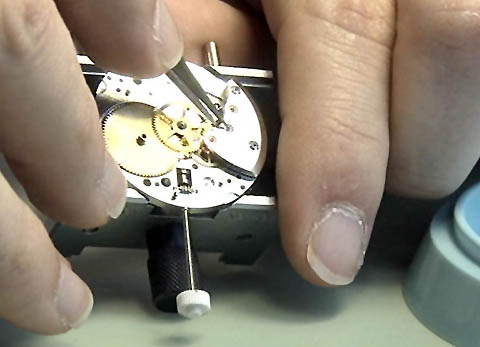 1. Wo liegt die einzige Berufsschule der Deutschschweiz für Uhrmacher, und wie heisst sie?2. Der Vibrograph erfasst die Geräusche einer Uhr. Was erkennt er?3. Was wird über die Produktion der einzelnen Bestandteile gesagt?4. Welche Tätigkeit gehört neben der Herstellung von Uhren ebenfalls zum Aufgabenbereich eines Uhrmacher Praktikers?5. Worauf ist bei der Montage der Zeiger besonders zu achten?6. Welche Voraussetzungen muss ein Uhrmacher Praktiker mitbringen?7. In welchem Massstab zeichnet ein Lehrling die Bestandteile?8. Aus welchen Gründen spielt Gregory in einer Guggenmusik?9. Welche Vor- und Nachteile erkennst du an diesem Beruf?10. Warum könntest du dir vorstellen, diesen Beruf zu erlernen, oder warum nicht?1. Wo liegt die einzige Berufsschule der Deutschschweiz für Uhrmacher, und wie heisst sie?2. Der Vibrograph erfasst die Geräusche einer Uhr. Was erkennt er?3. Was wird über die Produktion der einzelnen Bestandteile gesagt?4. Welche Tätigkeit gehört neben der Herstellung von Uhren ebenfalls zum Aufgabenbereich eines Uhrmacher Praktikers?5. Worauf ist bei der Montage der Zeiger besonders zu achten?6. Welche Voraussetzungen muss ein Uhrmacher Praktiker mitbringen?7. In welchem Massstab zeichnet ein Lehrling die Bestandteile?8. Aus welchen Gründen spielt Gregory in einer Guggenmusik?9. Welche Vor- und Nachteile erkennst du an diesem Beruf?10. Warum könntest du dir vorstellen, diesen Beruf zu erlernen, oder warum nicht?1. Wo liegt die einzige Berufsschule der Deutschschweiz für Uhrmacher, und wie heisst sie?2. Der Vibrograph erfasst die Geräusche einer Uhr. Was erkennt er?3. Was wird über die Produktion der einzelnen Bestandteile gesagt?4. Welche Tätigkeit gehört neben der Herstellung von Uhren ebenfalls zum Aufgabenbereich eines Uhrmacher Praktikers?5. Worauf ist bei der Montage der Zeiger besonders zu achten?6. Welche Voraussetzungen muss ein Uhrmacher Praktiker mitbringen?7. In welchem Massstab zeichnet ein Lehrling die Bestandteile?8. Aus welchen Gründen spielt Gregory in einer Guggenmusik?9. Welche Vor- und Nachteile erkennst du an diesem Beruf?10. Warum könntest du dir vorstellen, diesen Beruf zu erlernen, oder warum nicht?1. Wo liegt die einzige Berufsschule der Deutschschweiz für Uhrmacher, und wie heisst sie?2. Der Vibrograph erfasst die Geräusche einer Uhr. Was erkennt er?3. Was wird über die Produktion der einzelnen Bestandteile gesagt?4. Welche Tätigkeit gehört neben der Herstellung von Uhren ebenfalls zum Aufgabenbereich eines Uhrmacher Praktikers?5. Worauf ist bei der Montage der Zeiger besonders zu achten?6. Welche Voraussetzungen muss ein Uhrmacher Praktiker mitbringen?7. In welchem Massstab zeichnet ein Lehrling die Bestandteile?8. Aus welchen Gründen spielt Gregory in einer Guggenmusik?9. Welche Vor- und Nachteile erkennst du an diesem Beruf?10. Warum könntest du dir vorstellen, diesen Beruf zu erlernen, oder warum nicht?1. Wo liegt die einzige Berufsschule der Deutschschweiz für Uhrmacher, und wie heisst sie?2. Der Vibrograph erfasst die Geräusche einer Uhr. Was erkennt er?3. Was wird über die Produktion der einzelnen Bestandteile gesagt?4. Welche Tätigkeit gehört neben der Herstellung von Uhren ebenfalls zum Aufgabenbereich eines Uhrmacher Praktikers?5. Worauf ist bei der Montage der Zeiger besonders zu achten?6. Welche Voraussetzungen muss ein Uhrmacher Praktiker mitbringen?7. In welchem Massstab zeichnet ein Lehrling die Bestandteile?8. Aus welchen Gründen spielt Gregory in einer Guggenmusik?9. Welche Vor- und Nachteile erkennst du an diesem Beruf?10. Warum könntest du dir vorstellen, diesen Beruf zu erlernen, oder warum nicht?1. Wo liegt die einzige Berufsschule der Deutschschweiz für Uhrmacher, und wie heisst sie?2. Der Vibrograph erfasst die Geräusche einer Uhr. Was erkennt er?3. Was wird über die Produktion der einzelnen Bestandteile gesagt?4. Welche Tätigkeit gehört neben der Herstellung von Uhren ebenfalls zum Aufgabenbereich eines Uhrmacher Praktikers?5. Worauf ist bei der Montage der Zeiger besonders zu achten?6. Welche Voraussetzungen muss ein Uhrmacher Praktiker mitbringen?7. In welchem Massstab zeichnet ein Lehrling die Bestandteile?8. Aus welchen Gründen spielt Gregory in einer Guggenmusik?9. Welche Vor- und Nachteile erkennst du an diesem Beruf?10. Warum könntest du dir vorstellen, diesen Beruf zu erlernen, oder warum nicht?1. Wo liegt die einzige Berufsschule der Deutschschweiz für Uhrmacher, und wie heisst sie?2. Der Vibrograph erfasst die Geräusche einer Uhr. Was erkennt er?3. Was wird über die Produktion der einzelnen Bestandteile gesagt?4. Welche Tätigkeit gehört neben der Herstellung von Uhren ebenfalls zum Aufgabenbereich eines Uhrmacher Praktikers?5. Worauf ist bei der Montage der Zeiger besonders zu achten?6. Welche Voraussetzungen muss ein Uhrmacher Praktiker mitbringen?7. In welchem Massstab zeichnet ein Lehrling die Bestandteile?8. Aus welchen Gründen spielt Gregory in einer Guggenmusik?9. Welche Vor- und Nachteile erkennst du an diesem Beruf?10. Warum könntest du dir vorstellen, diesen Beruf zu erlernen, oder warum nicht?1. Wo liegt die einzige Berufsschule der Deutschschweiz für Uhrmacher, und wie heisst sie?2. Der Vibrograph erfasst die Geräusche einer Uhr. Was erkennt er?3. Was wird über die Produktion der einzelnen Bestandteile gesagt?4. Welche Tätigkeit gehört neben der Herstellung von Uhren ebenfalls zum Aufgabenbereich eines Uhrmacher Praktikers?5. Worauf ist bei der Montage der Zeiger besonders zu achten?6. Welche Voraussetzungen muss ein Uhrmacher Praktiker mitbringen?7. In welchem Massstab zeichnet ein Lehrling die Bestandteile?8. Aus welchen Gründen spielt Gregory in einer Guggenmusik?9. Welche Vor- und Nachteile erkennst du an diesem Beruf?10. Warum könntest du dir vorstellen, diesen Beruf zu erlernen, oder warum nicht?1. Wo liegt die einzige Berufsschule der Deutschschweiz für Uhrmacher, und wie heisst sie?2. Der Vibrograph erfasst die Geräusche einer Uhr. Was erkennt er?3. Was wird über die Produktion der einzelnen Bestandteile gesagt?4. Welche Tätigkeit gehört neben der Herstellung von Uhren ebenfalls zum Aufgabenbereich eines Uhrmacher Praktikers?5. Worauf ist bei der Montage der Zeiger besonders zu achten?6. Welche Voraussetzungen muss ein Uhrmacher Praktiker mitbringen?7. In welchem Massstab zeichnet ein Lehrling die Bestandteile?8. Aus welchen Gründen spielt Gregory in einer Guggenmusik?9. Welche Vor- und Nachteile erkennst du an diesem Beruf?10. Warum könntest du dir vorstellen, diesen Beruf zu erlernen, oder warum nicht?1. Wo liegt die einzige Berufsschule der Deutschschweiz für Uhrmacher, und wie heisst sie?2. Der Vibrograph erfasst die Geräusche einer Uhr. Was erkennt er?3. Was wird über die Produktion der einzelnen Bestandteile gesagt?4. Welche Tätigkeit gehört neben der Herstellung von Uhren ebenfalls zum Aufgabenbereich eines Uhrmacher Praktikers?5. Worauf ist bei der Montage der Zeiger besonders zu achten?6. Welche Voraussetzungen muss ein Uhrmacher Praktiker mitbringen?7. In welchem Massstab zeichnet ein Lehrling die Bestandteile?8. Aus welchen Gründen spielt Gregory in einer Guggenmusik?9. Welche Vor- und Nachteile erkennst du an diesem Beruf?10. Warum könntest du dir vorstellen, diesen Beruf zu erlernen, oder warum nicht?1. Wo liegt die einzige Berufsschule der Deutschschweiz für Uhrmacher, und wie heisst sie?2. Der Vibrograph erfasst die Geräusche einer Uhr. Was erkennt er?3. Was wird über die Produktion der einzelnen Bestandteile gesagt?4. Welche Tätigkeit gehört neben der Herstellung von Uhren ebenfalls zum Aufgabenbereich eines Uhrmacher Praktikers?5. Worauf ist bei der Montage der Zeiger besonders zu achten?6. Welche Voraussetzungen muss ein Uhrmacher Praktiker mitbringen?7. In welchem Massstab zeichnet ein Lehrling die Bestandteile?8. Aus welchen Gründen spielt Gregory in einer Guggenmusik?9. Welche Vor- und Nachteile erkennst du an diesem Beruf?10. Warum könntest du dir vorstellen, diesen Beruf zu erlernen, oder warum nicht?1. Wo liegt die einzige Berufsschule der Deutschschweiz für Uhrmacher, und wie heisst sie?2. Der Vibrograph erfasst die Geräusche einer Uhr. Was erkennt er?3. Was wird über die Produktion der einzelnen Bestandteile gesagt?4. Welche Tätigkeit gehört neben der Herstellung von Uhren ebenfalls zum Aufgabenbereich eines Uhrmacher Praktikers?5. Worauf ist bei der Montage der Zeiger besonders zu achten?6. Welche Voraussetzungen muss ein Uhrmacher Praktiker mitbringen?7. In welchem Massstab zeichnet ein Lehrling die Bestandteile?8. Aus welchen Gründen spielt Gregory in einer Guggenmusik?9. Welche Vor- und Nachteile erkennst du an diesem Beruf?10. Warum könntest du dir vorstellen, diesen Beruf zu erlernen, oder warum nicht?1. Wo liegt die einzige Berufsschule der Deutschschweiz für Uhrmacher, und wie heisst sie?2. Der Vibrograph erfasst die Geräusche einer Uhr. Was erkennt er?3. Was wird über die Produktion der einzelnen Bestandteile gesagt?4. Welche Tätigkeit gehört neben der Herstellung von Uhren ebenfalls zum Aufgabenbereich eines Uhrmacher Praktikers?5. Worauf ist bei der Montage der Zeiger besonders zu achten?6. Welche Voraussetzungen muss ein Uhrmacher Praktiker mitbringen?7. In welchem Massstab zeichnet ein Lehrling die Bestandteile?8. Aus welchen Gründen spielt Gregory in einer Guggenmusik?9. Welche Vor- und Nachteile erkennst du an diesem Beruf?10. Warum könntest du dir vorstellen, diesen Beruf zu erlernen, oder warum nicht?1. Wo liegt die einzige Berufsschule der Deutschschweiz für Uhrmacher, und wie heisst sie?2. Der Vibrograph erfasst die Geräusche einer Uhr. Was erkennt er?3. Was wird über die Produktion der einzelnen Bestandteile gesagt?4. Welche Tätigkeit gehört neben der Herstellung von Uhren ebenfalls zum Aufgabenbereich eines Uhrmacher Praktikers?5. Worauf ist bei der Montage der Zeiger besonders zu achten?6. Welche Voraussetzungen muss ein Uhrmacher Praktiker mitbringen?7. In welchem Massstab zeichnet ein Lehrling die Bestandteile?8. Aus welchen Gründen spielt Gregory in einer Guggenmusik?9. Welche Vor- und Nachteile erkennst du an diesem Beruf?10. Warum könntest du dir vorstellen, diesen Beruf zu erlernen, oder warum nicht?1. Wo liegt die einzige Berufsschule der Deutschschweiz für Uhrmacher, und wie heisst sie?2. Der Vibrograph erfasst die Geräusche einer Uhr. Was erkennt er?3. Was wird über die Produktion der einzelnen Bestandteile gesagt?4. Welche Tätigkeit gehört neben der Herstellung von Uhren ebenfalls zum Aufgabenbereich eines Uhrmacher Praktikers?5. Worauf ist bei der Montage der Zeiger besonders zu achten?6. Welche Voraussetzungen muss ein Uhrmacher Praktiker mitbringen?7. In welchem Massstab zeichnet ein Lehrling die Bestandteile?8. Aus welchen Gründen spielt Gregory in einer Guggenmusik?9. Welche Vor- und Nachteile erkennst du an diesem Beruf?10. Warum könntest du dir vorstellen, diesen Beruf zu erlernen, oder warum nicht?1. Wo liegt die einzige Berufsschule der Deutschschweiz für Uhrmacher, und wie heisst sie?2. Der Vibrograph erfasst die Geräusche einer Uhr. Was erkennt er?3. Was wird über die Produktion der einzelnen Bestandteile gesagt?4. Welche Tätigkeit gehört neben der Herstellung von Uhren ebenfalls zum Aufgabenbereich eines Uhrmacher Praktikers?5. Worauf ist bei der Montage der Zeiger besonders zu achten?6. Welche Voraussetzungen muss ein Uhrmacher Praktiker mitbringen?7. In welchem Massstab zeichnet ein Lehrling die Bestandteile?8. Aus welchen Gründen spielt Gregory in einer Guggenmusik?9. Welche Vor- und Nachteile erkennst du an diesem Beruf?10. Warum könntest du dir vorstellen, diesen Beruf zu erlernen, oder warum nicht?1. Wo liegt die einzige Berufsschule der Deutschschweiz für Uhrmacher, und wie heisst sie?2. Der Vibrograph erfasst die Geräusche einer Uhr. Was erkennt er?3. Was wird über die Produktion der einzelnen Bestandteile gesagt?4. Welche Tätigkeit gehört neben der Herstellung von Uhren ebenfalls zum Aufgabenbereich eines Uhrmacher Praktikers?5. Worauf ist bei der Montage der Zeiger besonders zu achten?6. Welche Voraussetzungen muss ein Uhrmacher Praktiker mitbringen?7. In welchem Massstab zeichnet ein Lehrling die Bestandteile?8. Aus welchen Gründen spielt Gregory in einer Guggenmusik?9. Welche Vor- und Nachteile erkennst du an diesem Beruf?10. Warum könntest du dir vorstellen, diesen Beruf zu erlernen, oder warum nicht?1. Wo liegt die einzige Berufsschule der Deutschschweiz für Uhrmacher, und wie heisst sie?2. Der Vibrograph erfasst die Geräusche einer Uhr. Was erkennt er?3. Was wird über die Produktion der einzelnen Bestandteile gesagt?4. Welche Tätigkeit gehört neben der Herstellung von Uhren ebenfalls zum Aufgabenbereich eines Uhrmacher Praktikers?5. Worauf ist bei der Montage der Zeiger besonders zu achten?6. Welche Voraussetzungen muss ein Uhrmacher Praktiker mitbringen?7. In welchem Massstab zeichnet ein Lehrling die Bestandteile?8. Aus welchen Gründen spielt Gregory in einer Guggenmusik?9. Welche Vor- und Nachteile erkennst du an diesem Beruf?10. Warum könntest du dir vorstellen, diesen Beruf zu erlernen, oder warum nicht?1. Wo liegt die einzige Berufsschule der Deutschschweiz für Uhrmacher, und wie heisst sie?2. Der Vibrograph erfasst die Geräusche einer Uhr. Was erkennt er?3. Was wird über die Produktion der einzelnen Bestandteile gesagt?4. Welche Tätigkeit gehört neben der Herstellung von Uhren ebenfalls zum Aufgabenbereich eines Uhrmacher Praktikers?5. Worauf ist bei der Montage der Zeiger besonders zu achten?6. Welche Voraussetzungen muss ein Uhrmacher Praktiker mitbringen?7. In welchem Massstab zeichnet ein Lehrling die Bestandteile?8. Aus welchen Gründen spielt Gregory in einer Guggenmusik?9. Welche Vor- und Nachteile erkennst du an diesem Beruf?10. Warum könntest du dir vorstellen, diesen Beruf zu erlernen, oder warum nicht?1. Wo liegt die einzige Berufsschule der Deutschschweiz für Uhrmacher, und wie heisst sie?2. Der Vibrograph erfasst die Geräusche einer Uhr. Was erkennt er?3. Was wird über die Produktion der einzelnen Bestandteile gesagt?4. Welche Tätigkeit gehört neben der Herstellung von Uhren ebenfalls zum Aufgabenbereich eines Uhrmacher Praktikers?5. Worauf ist bei der Montage der Zeiger besonders zu achten?6. Welche Voraussetzungen muss ein Uhrmacher Praktiker mitbringen?7. In welchem Massstab zeichnet ein Lehrling die Bestandteile?8. Aus welchen Gründen spielt Gregory in einer Guggenmusik?9. Welche Vor- und Nachteile erkennst du an diesem Beruf?10. Warum könntest du dir vorstellen, diesen Beruf zu erlernen, oder warum nicht?1. Wo liegt die einzige Berufsschule der Deutschschweiz für Uhrmacher, und wie heisst sie?2. Der Vibrograph erfasst die Geräusche einer Uhr. Was erkennt er?3. Was wird über die Produktion der einzelnen Bestandteile gesagt?4. Welche Tätigkeit gehört neben der Herstellung von Uhren ebenfalls zum Aufgabenbereich eines Uhrmacher Praktikers?5. Worauf ist bei der Montage der Zeiger besonders zu achten?6. Welche Voraussetzungen muss ein Uhrmacher Praktiker mitbringen?7. In welchem Massstab zeichnet ein Lehrling die Bestandteile?8. Aus welchen Gründen spielt Gregory in einer Guggenmusik?9. Welche Vor- und Nachteile erkennst du an diesem Beruf?10. Warum könntest du dir vorstellen, diesen Beruf zu erlernen, oder warum nicht?1. Wo liegt die einzige Berufsschule der Deutschschweiz für Uhrmacher, und wie heisst sie?2. Der Vibrograph erfasst die Geräusche einer Uhr. Was erkennt er?3. Was wird über die Produktion der einzelnen Bestandteile gesagt?4. Welche Tätigkeit gehört neben der Herstellung von Uhren ebenfalls zum Aufgabenbereich eines Uhrmacher Praktikers?5. Worauf ist bei der Montage der Zeiger besonders zu achten?6. Welche Voraussetzungen muss ein Uhrmacher Praktiker mitbringen?7. In welchem Massstab zeichnet ein Lehrling die Bestandteile?8. Aus welchen Gründen spielt Gregory in einer Guggenmusik?9. Welche Vor- und Nachteile erkennst du an diesem Beruf?10. Warum könntest du dir vorstellen, diesen Beruf zu erlernen, oder warum nicht?1. Wo liegt die einzige Berufsschule der Deutschschweiz für Uhrmacher, und wie heisst sie?2. Der Vibrograph erfasst die Geräusche einer Uhr. Was erkennt er?3. Was wird über die Produktion der einzelnen Bestandteile gesagt?4. Welche Tätigkeit gehört neben der Herstellung von Uhren ebenfalls zum Aufgabenbereich eines Uhrmacher Praktikers?5. Worauf ist bei der Montage der Zeiger besonders zu achten?6. Welche Voraussetzungen muss ein Uhrmacher Praktiker mitbringen?7. In welchem Massstab zeichnet ein Lehrling die Bestandteile?8. Aus welchen Gründen spielt Gregory in einer Guggenmusik?9. Welche Vor- und Nachteile erkennst du an diesem Beruf?10. Warum könntest du dir vorstellen, diesen Beruf zu erlernen, oder warum nicht?1. Wo liegt die einzige Berufsschule der Deutschschweiz für Uhrmacher, und wie heisst sie?2. Der Vibrograph erfasst die Geräusche einer Uhr. Was erkennt er?3. Was wird über die Produktion der einzelnen Bestandteile gesagt?4. Welche Tätigkeit gehört neben der Herstellung von Uhren ebenfalls zum Aufgabenbereich eines Uhrmacher Praktikers?5. Worauf ist bei der Montage der Zeiger besonders zu achten?6. Welche Voraussetzungen muss ein Uhrmacher Praktiker mitbringen?7. In welchem Massstab zeichnet ein Lehrling die Bestandteile?8. Aus welchen Gründen spielt Gregory in einer Guggenmusik?9. Welche Vor- und Nachteile erkennst du an diesem Beruf?10. Warum könntest du dir vorstellen, diesen Beruf zu erlernen, oder warum nicht?1. Wo liegt die einzige Berufsschule der Deutschschweiz für Uhrmacher, und wie heisst sie?2. Der Vibrograph erfasst die Geräusche einer Uhr. Was erkennt er?3. Was wird über die Produktion der einzelnen Bestandteile gesagt?4. Welche Tätigkeit gehört neben der Herstellung von Uhren ebenfalls zum Aufgabenbereich eines Uhrmacher Praktikers?5. Worauf ist bei der Montage der Zeiger besonders zu achten?6. Welche Voraussetzungen muss ein Uhrmacher Praktiker mitbringen?7. In welchem Massstab zeichnet ein Lehrling die Bestandteile?8. Aus welchen Gründen spielt Gregory in einer Guggenmusik?9. Welche Vor- und Nachteile erkennst du an diesem Beruf?10. Warum könntest du dir vorstellen, diesen Beruf zu erlernen, oder warum nicht?1. Wo liegt die einzige Berufsschule der Deutschschweiz für Uhrmacher, und wie heisst sie?2. Der Vibrograph erfasst die Geräusche einer Uhr. Was erkennt er?3. Was wird über die Produktion der einzelnen Bestandteile gesagt?4. Welche Tätigkeit gehört neben der Herstellung von Uhren ebenfalls zum Aufgabenbereich eines Uhrmacher Praktikers?5. Worauf ist bei der Montage der Zeiger besonders zu achten?6. Welche Voraussetzungen muss ein Uhrmacher Praktiker mitbringen?7. In welchem Massstab zeichnet ein Lehrling die Bestandteile?8. Aus welchen Gründen spielt Gregory in einer Guggenmusik?9. Welche Vor- und Nachteile erkennst du an diesem Beruf?10. Warum könntest du dir vorstellen, diesen Beruf zu erlernen, oder warum nicht?1. Wo liegt die einzige Berufsschule der Deutschschweiz für Uhrmacher, und wie heisst sie?2. Der Vibrograph erfasst die Geräusche einer Uhr. Was erkennt er?3. Was wird über die Produktion der einzelnen Bestandteile gesagt?4. Welche Tätigkeit gehört neben der Herstellung von Uhren ebenfalls zum Aufgabenbereich eines Uhrmacher Praktikers?5. Worauf ist bei der Montage der Zeiger besonders zu achten?6. Welche Voraussetzungen muss ein Uhrmacher Praktiker mitbringen?7. In welchem Massstab zeichnet ein Lehrling die Bestandteile?8. Aus welchen Gründen spielt Gregory in einer Guggenmusik?9. Welche Vor- und Nachteile erkennst du an diesem Beruf?10. Warum könntest du dir vorstellen, diesen Beruf zu erlernen, oder warum nicht?1. Wo liegt die einzige Berufsschule der Deutschschweiz für Uhrmacher, und wie heisst sie?2. Der Vibrograph erfasst die Geräusche einer Uhr. Was erkennt er?3. Was wird über die Produktion der einzelnen Bestandteile gesagt?4. Welche Tätigkeit gehört neben der Herstellung von Uhren ebenfalls zum Aufgabenbereich eines Uhrmacher Praktikers?5. Worauf ist bei der Montage der Zeiger besonders zu achten?6. Welche Voraussetzungen muss ein Uhrmacher Praktiker mitbringen?7. In welchem Massstab zeichnet ein Lehrling die Bestandteile?8. Aus welchen Gründen spielt Gregory in einer Guggenmusik?9. Welche Vor- und Nachteile erkennst du an diesem Beruf?10. Warum könntest du dir vorstellen, diesen Beruf zu erlernen, oder warum nicht?1. Wo liegt die einzige Berufsschule der Deutschschweiz für Uhrmacher, und wie heisst sie?2. Der Vibrograph erfasst die Geräusche einer Uhr. Was erkennt er?3. Was wird über die Produktion der einzelnen Bestandteile gesagt?4. Welche Tätigkeit gehört neben der Herstellung von Uhren ebenfalls zum Aufgabenbereich eines Uhrmacher Praktikers?5. Worauf ist bei der Montage der Zeiger besonders zu achten?6. Welche Voraussetzungen muss ein Uhrmacher Praktiker mitbringen?7. In welchem Massstab zeichnet ein Lehrling die Bestandteile?8. Aus welchen Gründen spielt Gregory in einer Guggenmusik?9. Welche Vor- und Nachteile erkennst du an diesem Beruf?10. Warum könntest du dir vorstellen, diesen Beruf zu erlernen, oder warum nicht?1. Wo liegt die einzige Berufsschule der Deutschschweiz für Uhrmacher, und wie heisst sie?2. Der Vibrograph erfasst die Geräusche einer Uhr. Was erkennt er?3. Was wird über die Produktion der einzelnen Bestandteile gesagt?4. Welche Tätigkeit gehört neben der Herstellung von Uhren ebenfalls zum Aufgabenbereich eines Uhrmacher Praktikers?5. Worauf ist bei der Montage der Zeiger besonders zu achten?6. Welche Voraussetzungen muss ein Uhrmacher Praktiker mitbringen?7. In welchem Massstab zeichnet ein Lehrling die Bestandteile?8. Aus welchen Gründen spielt Gregory in einer Guggenmusik?9. Welche Vor- und Nachteile erkennst du an diesem Beruf?10. Warum könntest du dir vorstellen, diesen Beruf zu erlernen, oder warum nicht?1. Wo liegt die einzige Berufsschule der Deutschschweiz für Uhrmacher, und wie heisst sie?2. Der Vibrograph erfasst die Geräusche einer Uhr. Was erkennt er?3. Was wird über die Produktion der einzelnen Bestandteile gesagt?4. Welche Tätigkeit gehört neben der Herstellung von Uhren ebenfalls zum Aufgabenbereich eines Uhrmacher Praktikers?5. Worauf ist bei der Montage der Zeiger besonders zu achten?6. Welche Voraussetzungen muss ein Uhrmacher Praktiker mitbringen?7. In welchem Massstab zeichnet ein Lehrling die Bestandteile?8. Aus welchen Gründen spielt Gregory in einer Guggenmusik?9. Welche Vor- und Nachteile erkennst du an diesem Beruf?10. Warum könntest du dir vorstellen, diesen Beruf zu erlernen, oder warum nicht?1. Wo liegt die einzige Berufsschule der Deutschschweiz für Uhrmacher, und wie heisst sie?2. Der Vibrograph erfasst die Geräusche einer Uhr. Was erkennt er?3. Was wird über die Produktion der einzelnen Bestandteile gesagt?4. Welche Tätigkeit gehört neben der Herstellung von Uhren ebenfalls zum Aufgabenbereich eines Uhrmacher Praktikers?5. Worauf ist bei der Montage der Zeiger besonders zu achten?6. Welche Voraussetzungen muss ein Uhrmacher Praktiker mitbringen?7. In welchem Massstab zeichnet ein Lehrling die Bestandteile?8. Aus welchen Gründen spielt Gregory in einer Guggenmusik?9. Welche Vor- und Nachteile erkennst du an diesem Beruf?10. Warum könntest du dir vorstellen, diesen Beruf zu erlernen, oder warum nicht?1. Wo liegt die einzige Berufsschule der Deutschschweiz für Uhrmacher, und wie heisst sie?2. Der Vibrograph erfasst die Geräusche einer Uhr. Was erkennt er?3. Was wird über die Produktion der einzelnen Bestandteile gesagt?4. Welche Tätigkeit gehört neben der Herstellung von Uhren ebenfalls zum Aufgabenbereich eines Uhrmacher Praktikers?5. Worauf ist bei der Montage der Zeiger besonders zu achten?6. Welche Voraussetzungen muss ein Uhrmacher Praktiker mitbringen?7. In welchem Massstab zeichnet ein Lehrling die Bestandteile?8. Aus welchen Gründen spielt Gregory in einer Guggenmusik?9. Welche Vor- und Nachteile erkennst du an diesem Beruf?10. Warum könntest du dir vorstellen, diesen Beruf zu erlernen, oder warum nicht?1. Wo liegt die einzige Berufsschule der Deutschschweiz für Uhrmacher, und wie heisst sie?2. Der Vibrograph erfasst die Geräusche einer Uhr. Was erkennt er?3. Was wird über die Produktion der einzelnen Bestandteile gesagt?4. Welche Tätigkeit gehört neben der Herstellung von Uhren ebenfalls zum Aufgabenbereich eines Uhrmacher Praktikers?5. Worauf ist bei der Montage der Zeiger besonders zu achten?6. Welche Voraussetzungen muss ein Uhrmacher Praktiker mitbringen?7. In welchem Massstab zeichnet ein Lehrling die Bestandteile?8. Aus welchen Gründen spielt Gregory in einer Guggenmusik?9. Welche Vor- und Nachteile erkennst du an diesem Beruf?10. Warum könntest du dir vorstellen, diesen Beruf zu erlernen, oder warum nicht?1. Wo liegt die einzige Berufsschule der Deutschschweiz für Uhrmacher, und wie heisst sie?2. Der Vibrograph erfasst die Geräusche einer Uhr. Was erkennt er?3. Was wird über die Produktion der einzelnen Bestandteile gesagt?4. Welche Tätigkeit gehört neben der Herstellung von Uhren ebenfalls zum Aufgabenbereich eines Uhrmacher Praktikers?5. Worauf ist bei der Montage der Zeiger besonders zu achten?6. Welche Voraussetzungen muss ein Uhrmacher Praktiker mitbringen?7. In welchem Massstab zeichnet ein Lehrling die Bestandteile?8. Aus welchen Gründen spielt Gregory in einer Guggenmusik?9. Welche Vor- und Nachteile erkennst du an diesem Beruf?10. Warum könntest du dir vorstellen, diesen Beruf zu erlernen, oder warum nicht?1. Wo liegt die einzige Berufsschule der Deutschschweiz für Uhrmacher, und wie heisst sie?2. Der Vibrograph erfasst die Geräusche einer Uhr. Was erkennt er?3. Was wird über die Produktion der einzelnen Bestandteile gesagt?4. Welche Tätigkeit gehört neben der Herstellung von Uhren ebenfalls zum Aufgabenbereich eines Uhrmacher Praktikers?5. Worauf ist bei der Montage der Zeiger besonders zu achten?6. Welche Voraussetzungen muss ein Uhrmacher Praktiker mitbringen?7. In welchem Massstab zeichnet ein Lehrling die Bestandteile?8. Aus welchen Gründen spielt Gregory in einer Guggenmusik?9. Welche Vor- und Nachteile erkennst du an diesem Beruf?10. Warum könntest du dir vorstellen, diesen Beruf zu erlernen, oder warum nicht?1. Wo liegt die einzige Berufsschule der Deutschschweiz für Uhrmacher, und wie heisst sie?2. Der Vibrograph erfasst die Geräusche einer Uhr. Was erkennt er?3. Was wird über die Produktion der einzelnen Bestandteile gesagt?4. Welche Tätigkeit gehört neben der Herstellung von Uhren ebenfalls zum Aufgabenbereich eines Uhrmacher Praktikers?5. Worauf ist bei der Montage der Zeiger besonders zu achten?6. Welche Voraussetzungen muss ein Uhrmacher Praktiker mitbringen?7. In welchem Massstab zeichnet ein Lehrling die Bestandteile?8. Aus welchen Gründen spielt Gregory in einer Guggenmusik?9. Welche Vor- und Nachteile erkennst du an diesem Beruf?10. Warum könntest du dir vorstellen, diesen Beruf zu erlernen, oder warum nicht?1. Wo liegt die einzige Berufsschule der Deutschschweiz für Uhrmacher, und wie heisst sie?2. Der Vibrograph erfasst die Geräusche einer Uhr. Was erkennt er?3. Was wird über die Produktion der einzelnen Bestandteile gesagt?4. Welche Tätigkeit gehört neben der Herstellung von Uhren ebenfalls zum Aufgabenbereich eines Uhrmacher Praktikers?5. Worauf ist bei der Montage der Zeiger besonders zu achten?6. Welche Voraussetzungen muss ein Uhrmacher Praktiker mitbringen?7. In welchem Massstab zeichnet ein Lehrling die Bestandteile?8. Aus welchen Gründen spielt Gregory in einer Guggenmusik?9. Welche Vor- und Nachteile erkennst du an diesem Beruf?10. Warum könntest du dir vorstellen, diesen Beruf zu erlernen, oder warum nicht?1. Wo liegt die einzige Berufsschule der Deutschschweiz für Uhrmacher, und wie heisst sie?2. Der Vibrograph erfasst die Geräusche einer Uhr. Was erkennt er?3. Was wird über die Produktion der einzelnen Bestandteile gesagt?4. Welche Tätigkeit gehört neben der Herstellung von Uhren ebenfalls zum Aufgabenbereich eines Uhrmacher Praktikers?5. Worauf ist bei der Montage der Zeiger besonders zu achten?6. Welche Voraussetzungen muss ein Uhrmacher Praktiker mitbringen?7. In welchem Massstab zeichnet ein Lehrling die Bestandteile?8. Aus welchen Gründen spielt Gregory in einer Guggenmusik?9. Welche Vor- und Nachteile erkennst du an diesem Beruf?10. Warum könntest du dir vorstellen, diesen Beruf zu erlernen, oder warum nicht?1. Wo liegt die einzige Berufsschule der Deutschschweiz für Uhrmacher, und wie heisst sie?2. Der Vibrograph erfasst die Geräusche einer Uhr. Was erkennt er?3. Was wird über die Produktion der einzelnen Bestandteile gesagt?4. Welche Tätigkeit gehört neben der Herstellung von Uhren ebenfalls zum Aufgabenbereich eines Uhrmacher Praktikers?5. Worauf ist bei der Montage der Zeiger besonders zu achten?6. Welche Voraussetzungen muss ein Uhrmacher Praktiker mitbringen?7. In welchem Massstab zeichnet ein Lehrling die Bestandteile?8. Aus welchen Gründen spielt Gregory in einer Guggenmusik?9. Welche Vor- und Nachteile erkennst du an diesem Beruf?10. Warum könntest du dir vorstellen, diesen Beruf zu erlernen, oder warum nicht?1. Wo liegt die einzige Berufsschule der Deutschschweiz für Uhrmacher, und wie heisst sie?2. Der Vibrograph erfasst die Geräusche einer Uhr. Was erkennt er?3. Was wird über die Produktion der einzelnen Bestandteile gesagt?4. Welche Tätigkeit gehört neben der Herstellung von Uhren ebenfalls zum Aufgabenbereich eines Uhrmacher Praktikers?5. Worauf ist bei der Montage der Zeiger besonders zu achten?6. Welche Voraussetzungen muss ein Uhrmacher Praktiker mitbringen?7. In welchem Massstab zeichnet ein Lehrling die Bestandteile?8. Aus welchen Gründen spielt Gregory in einer Guggenmusik?9. Welche Vor- und Nachteile erkennst du an diesem Beruf?10. Warum könntest du dir vorstellen, diesen Beruf zu erlernen, oder warum nicht?1. Wo liegt die einzige Berufsschule der Deutschschweiz für Uhrmacher, und wie heisst sie?2. Der Vibrograph erfasst die Geräusche einer Uhr. Was erkennt er?3. Was wird über die Produktion der einzelnen Bestandteile gesagt?4. Welche Tätigkeit gehört neben der Herstellung von Uhren ebenfalls zum Aufgabenbereich eines Uhrmacher Praktikers?5. Worauf ist bei der Montage der Zeiger besonders zu achten?6. Welche Voraussetzungen muss ein Uhrmacher Praktiker mitbringen?7. In welchem Massstab zeichnet ein Lehrling die Bestandteile?8. Aus welchen Gründen spielt Gregory in einer Guggenmusik?9. Welche Vor- und Nachteile erkennst du an diesem Beruf?10. Warum könntest du dir vorstellen, diesen Beruf zu erlernen, oder warum nicht?1. Wo liegt die einzige Berufsschule der Deutschschweiz für Uhrmacher, und wie heisst sie?2. Der Vibrograph erfasst die Geräusche einer Uhr. Was erkennt er?3. Was wird über die Produktion der einzelnen Bestandteile gesagt?4. Welche Tätigkeit gehört neben der Herstellung von Uhren ebenfalls zum Aufgabenbereich eines Uhrmacher Praktikers?5. Worauf ist bei der Montage der Zeiger besonders zu achten?6. Welche Voraussetzungen muss ein Uhrmacher Praktiker mitbringen?7. In welchem Massstab zeichnet ein Lehrling die Bestandteile?8. Aus welchen Gründen spielt Gregory in einer Guggenmusik?9. Welche Vor- und Nachteile erkennst du an diesem Beruf?10. Warum könntest du dir vorstellen, diesen Beruf zu erlernen, oder warum nicht?1. Wo liegt die einzige Berufsschule der Deutschschweiz für Uhrmacher, und wie heisst sie?2. Der Vibrograph erfasst die Geräusche einer Uhr. Was erkennt er?3. Was wird über die Produktion der einzelnen Bestandteile gesagt?4. Welche Tätigkeit gehört neben der Herstellung von Uhren ebenfalls zum Aufgabenbereich eines Uhrmacher Praktikers?5. Worauf ist bei der Montage der Zeiger besonders zu achten?6. Welche Voraussetzungen muss ein Uhrmacher Praktiker mitbringen?7. In welchem Massstab zeichnet ein Lehrling die Bestandteile?8. Aus welchen Gründen spielt Gregory in einer Guggenmusik?9. Welche Vor- und Nachteile erkennst du an diesem Beruf?10. Warum könntest du dir vorstellen, diesen Beruf zu erlernen, oder warum nicht?1. Wo liegt die einzige Berufsschule der Deutschschweiz für Uhrmacher, und wie heisst sie?2. Der Vibrograph erfasst die Geräusche einer Uhr. Was erkennt er?3. Was wird über die Produktion der einzelnen Bestandteile gesagt?4. Welche Tätigkeit gehört neben der Herstellung von Uhren ebenfalls zum Aufgabenbereich eines Uhrmacher Praktikers?5. Worauf ist bei der Montage der Zeiger besonders zu achten?6. Welche Voraussetzungen muss ein Uhrmacher Praktiker mitbringen?7. In welchem Massstab zeichnet ein Lehrling die Bestandteile?8. Aus welchen Gründen spielt Gregory in einer Guggenmusik?9. Welche Vor- und Nachteile erkennst du an diesem Beruf?10. Warum könntest du dir vorstellen, diesen Beruf zu erlernen, oder warum nicht?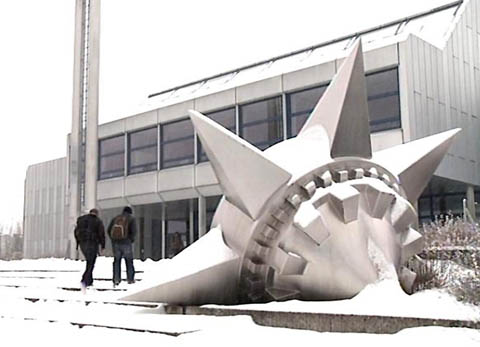 1. Wo liegt die einzige Berufsschule der Deutschschweiz für Uhrmacher, und wie heisst sie?2. Der Vibrograph erfasst die Geräusche einer Uhr. Was erkennt er?3. Was wird über die Produktion der einzelnen Bestandteile gesagt?4. Welche Tätigkeit gehört neben der Herstellung von Uhren ebenfalls zum Aufgabenbereich eines Uhrmacher Praktikers?5. Worauf ist bei der Montage der Zeiger besonders zu achten?6. Welche Voraussetzungen muss ein Uhrmacher Praktiker mitbringen?7. In welchem Massstab zeichnet ein Lehrling die Bestandteile?8. Aus welchen Gründen spielt Gregory in einer Guggenmusik?9. Welche Vor- und Nachteile erkennst du an diesem Beruf?10. Warum könntest du dir vorstellen, diesen Beruf zu erlernen, oder warum nicht?1. Wo liegt die einzige Berufsschule der Deutschschweiz für Uhrmacher, und wie heisst sie?2. Der Vibrograph erfasst die Geräusche einer Uhr. Was erkennt er?3. Was wird über die Produktion der einzelnen Bestandteile gesagt?4. Welche Tätigkeit gehört neben der Herstellung von Uhren ebenfalls zum Aufgabenbereich eines Uhrmacher Praktikers?5. Worauf ist bei der Montage der Zeiger besonders zu achten?6. Welche Voraussetzungen muss ein Uhrmacher Praktiker mitbringen?7. In welchem Massstab zeichnet ein Lehrling die Bestandteile?8. Aus welchen Gründen spielt Gregory in einer Guggenmusik?9. Welche Vor- und Nachteile erkennst du an diesem Beruf?10. Warum könntest du dir vorstellen, diesen Beruf zu erlernen, oder warum nicht?1. Wo liegt die einzige Berufsschule der Deutschschweiz für Uhrmacher, und wie heisst sie?2. Der Vibrograph erfasst die Geräusche einer Uhr. Was erkennt er?3. Was wird über die Produktion der einzelnen Bestandteile gesagt?4. Welche Tätigkeit gehört neben der Herstellung von Uhren ebenfalls zum Aufgabenbereich eines Uhrmacher Praktikers?5. Worauf ist bei der Montage der Zeiger besonders zu achten?6. Welche Voraussetzungen muss ein Uhrmacher Praktiker mitbringen?7. In welchem Massstab zeichnet ein Lehrling die Bestandteile?8. Aus welchen Gründen spielt Gregory in einer Guggenmusik?9. Welche Vor- und Nachteile erkennst du an diesem Beruf?10. Warum könntest du dir vorstellen, diesen Beruf zu erlernen, oder warum nicht?1. Wo liegt die einzige Berufsschule der Deutschschweiz für Uhrmacher, und wie heisst sie?2. Der Vibrograph erfasst die Geräusche einer Uhr. Was erkennt er?3. Was wird über die Produktion der einzelnen Bestandteile gesagt?4. Welche Tätigkeit gehört neben der Herstellung von Uhren ebenfalls zum Aufgabenbereich eines Uhrmacher Praktikers?5. Worauf ist bei der Montage der Zeiger besonders zu achten?6. Welche Voraussetzungen muss ein Uhrmacher Praktiker mitbringen?7. In welchem Massstab zeichnet ein Lehrling die Bestandteile?8. Aus welchen Gründen spielt Gregory in einer Guggenmusik?9. Welche Vor- und Nachteile erkennst du an diesem Beruf?10. Warum könntest du dir vorstellen, diesen Beruf zu erlernen, oder warum nicht?1. Wo liegt die einzige Berufsschule der Deutschschweiz für Uhrmacher, und wie heisst sie?2. Der Vibrograph erfasst die Geräusche einer Uhr. Was erkennt er?3. Was wird über die Produktion der einzelnen Bestandteile gesagt?4. Welche Tätigkeit gehört neben der Herstellung von Uhren ebenfalls zum Aufgabenbereich eines Uhrmacher Praktikers?5. Worauf ist bei der Montage der Zeiger besonders zu achten?6. Welche Voraussetzungen muss ein Uhrmacher Praktiker mitbringen?7. In welchem Massstab zeichnet ein Lehrling die Bestandteile?8. Aus welchen Gründen spielt Gregory in einer Guggenmusik?9. Welche Vor- und Nachteile erkennst du an diesem Beruf?10. Warum könntest du dir vorstellen, diesen Beruf zu erlernen, oder warum nicht?1. Wo liegt die einzige Berufsschule der Deutschschweiz für Uhrmacher, und wie heisst sie?2. Der Vibrograph erfasst die Geräusche einer Uhr. Was erkennt er?3. Was wird über die Produktion der einzelnen Bestandteile gesagt?4. Welche Tätigkeit gehört neben der Herstellung von Uhren ebenfalls zum Aufgabenbereich eines Uhrmacher Praktikers?5. Worauf ist bei der Montage der Zeiger besonders zu achten?6. Welche Voraussetzungen muss ein Uhrmacher Praktiker mitbringen?7. In welchem Massstab zeichnet ein Lehrling die Bestandteile?8. Aus welchen Gründen spielt Gregory in einer Guggenmusik?9. Welche Vor- und Nachteile erkennst du an diesem Beruf?10. Warum könntest du dir vorstellen, diesen Beruf zu erlernen, oder warum nicht?1. Wo liegt die einzige Berufsschule der Deutschschweiz für Uhrmacher, und wie heisst sie?2. Der Vibrograph erfasst die Geräusche einer Uhr. Was erkennt er?3. Was wird über die Produktion der einzelnen Bestandteile gesagt?4. Welche Tätigkeit gehört neben der Herstellung von Uhren ebenfalls zum Aufgabenbereich eines Uhrmacher Praktikers?5. Worauf ist bei der Montage der Zeiger besonders zu achten?6. Welche Voraussetzungen muss ein Uhrmacher Praktiker mitbringen?7. In welchem Massstab zeichnet ein Lehrling die Bestandteile?8. Aus welchen Gründen spielt Gregory in einer Guggenmusik?9. Welche Vor- und Nachteile erkennst du an diesem Beruf?10. Warum könntest du dir vorstellen, diesen Beruf zu erlernen, oder warum nicht?1. Wo liegt die einzige Berufsschule der Deutschschweiz für Uhrmacher, und wie heisst sie?2. Der Vibrograph erfasst die Geräusche einer Uhr. Was erkennt er?3. Was wird über die Produktion der einzelnen Bestandteile gesagt?4. Welche Tätigkeit gehört neben der Herstellung von Uhren ebenfalls zum Aufgabenbereich eines Uhrmacher Praktikers?5. Worauf ist bei der Montage der Zeiger besonders zu achten?6. Welche Voraussetzungen muss ein Uhrmacher Praktiker mitbringen?7. In welchem Massstab zeichnet ein Lehrling die Bestandteile?8. Aus welchen Gründen spielt Gregory in einer Guggenmusik?9. Welche Vor- und Nachteile erkennst du an diesem Beruf?10. Warum könntest du dir vorstellen, diesen Beruf zu erlernen, oder warum nicht?1. Wo liegt die einzige Berufsschule der Deutschschweiz für Uhrmacher, und wie heisst sie?2. Der Vibrograph erfasst die Geräusche einer Uhr. Was erkennt er?3. Was wird über die Produktion der einzelnen Bestandteile gesagt?4. Welche Tätigkeit gehört neben der Herstellung von Uhren ebenfalls zum Aufgabenbereich eines Uhrmacher Praktikers?5. Worauf ist bei der Montage der Zeiger besonders zu achten?6. Welche Voraussetzungen muss ein Uhrmacher Praktiker mitbringen?7. In welchem Massstab zeichnet ein Lehrling die Bestandteile?8. Aus welchen Gründen spielt Gregory in einer Guggenmusik?9. Welche Vor- und Nachteile erkennst du an diesem Beruf?10. Warum könntest du dir vorstellen, diesen Beruf zu erlernen, oder warum nicht?1. Wo liegt die einzige Berufsschule der Deutschschweiz für Uhrmacher, und wie heisst sie?2. Der Vibrograph erfasst die Geräusche einer Uhr. Was erkennt er?3. Was wird über die Produktion der einzelnen Bestandteile gesagt?4. Welche Tätigkeit gehört neben der Herstellung von Uhren ebenfalls zum Aufgabenbereich eines Uhrmacher Praktikers?5. Worauf ist bei der Montage der Zeiger besonders zu achten?6. Welche Voraussetzungen muss ein Uhrmacher Praktiker mitbringen?7. In welchem Massstab zeichnet ein Lehrling die Bestandteile?8. Aus welchen Gründen spielt Gregory in einer Guggenmusik?9. Welche Vor- und Nachteile erkennst du an diesem Beruf?10. Warum könntest du dir vorstellen, diesen Beruf zu erlernen, oder warum nicht?1. Wo liegt die einzige Berufsschule der Deutschschweiz für Uhrmacher, und wie heisst sie?2. Der Vibrograph erfasst die Geräusche einer Uhr. Was erkennt er?3. Was wird über die Produktion der einzelnen Bestandteile gesagt?4. Welche Tätigkeit gehört neben der Herstellung von Uhren ebenfalls zum Aufgabenbereich eines Uhrmacher Praktikers?5. Worauf ist bei der Montage der Zeiger besonders zu achten?6. Welche Voraussetzungen muss ein Uhrmacher Praktiker mitbringen?7. In welchem Massstab zeichnet ein Lehrling die Bestandteile?8. Aus welchen Gründen spielt Gregory in einer Guggenmusik?9. Welche Vor- und Nachteile erkennst du an diesem Beruf?10. Warum könntest du dir vorstellen, diesen Beruf zu erlernen, oder warum nicht?1. Wo liegt die einzige Berufsschule der Deutschschweiz für Uhrmacher, und wie heisst sie?2. Der Vibrograph erfasst die Geräusche einer Uhr. Was erkennt er?3. Was wird über die Produktion der einzelnen Bestandteile gesagt?4. Welche Tätigkeit gehört neben der Herstellung von Uhren ebenfalls zum Aufgabenbereich eines Uhrmacher Praktikers?5. Worauf ist bei der Montage der Zeiger besonders zu achten?6. Welche Voraussetzungen muss ein Uhrmacher Praktiker mitbringen?7. In welchem Massstab zeichnet ein Lehrling die Bestandteile?8. Aus welchen Gründen spielt Gregory in einer Guggenmusik?9. Welche Vor- und Nachteile erkennst du an diesem Beruf?10. Warum könntest du dir vorstellen, diesen Beruf zu erlernen, oder warum nicht?1. Wo liegt die einzige Berufsschule der Deutschschweiz für Uhrmacher, und wie heisst sie?2. Der Vibrograph erfasst die Geräusche einer Uhr. Was erkennt er?3. Was wird über die Produktion der einzelnen Bestandteile gesagt?4. Welche Tätigkeit gehört neben der Herstellung von Uhren ebenfalls zum Aufgabenbereich eines Uhrmacher Praktikers?5. Worauf ist bei der Montage der Zeiger besonders zu achten?6. Welche Voraussetzungen muss ein Uhrmacher Praktiker mitbringen?7. In welchem Massstab zeichnet ein Lehrling die Bestandteile?8. Aus welchen Gründen spielt Gregory in einer Guggenmusik?9. Welche Vor- und Nachteile erkennst du an diesem Beruf?10. Warum könntest du dir vorstellen, diesen Beruf zu erlernen, oder warum nicht?1. Wo liegt die einzige Berufsschule der Deutschschweiz für Uhrmacher, und wie heisst sie?2. Der Vibrograph erfasst die Geräusche einer Uhr. Was erkennt er?3. Was wird über die Produktion der einzelnen Bestandteile gesagt?4. Welche Tätigkeit gehört neben der Herstellung von Uhren ebenfalls zum Aufgabenbereich eines Uhrmacher Praktikers?5. Worauf ist bei der Montage der Zeiger besonders zu achten?6. Welche Voraussetzungen muss ein Uhrmacher Praktiker mitbringen?7. In welchem Massstab zeichnet ein Lehrling die Bestandteile?8. Aus welchen Gründen spielt Gregory in einer Guggenmusik?9. Welche Vor- und Nachteile erkennst du an diesem Beruf?10. Warum könntest du dir vorstellen, diesen Beruf zu erlernen, oder warum nicht?1. Wo liegt die einzige Berufsschule der Deutschschweiz für Uhrmacher, und wie heisst sie?2. Der Vibrograph erfasst die Geräusche einer Uhr. Was erkennt er?3. Was wird über die Produktion der einzelnen Bestandteile gesagt?4. Welche Tätigkeit gehört neben der Herstellung von Uhren ebenfalls zum Aufgabenbereich eines Uhrmacher Praktikers?5. Worauf ist bei der Montage der Zeiger besonders zu achten?6. Welche Voraussetzungen muss ein Uhrmacher Praktiker mitbringen?7. In welchem Massstab zeichnet ein Lehrling die Bestandteile?8. Aus welchen Gründen spielt Gregory in einer Guggenmusik?9. Welche Vor- und Nachteile erkennst du an diesem Beruf?10. Warum könntest du dir vorstellen, diesen Beruf zu erlernen, oder warum nicht?1. Wo liegt die einzige Berufsschule der Deutschschweiz für Uhrmacher, und wie heisst sie?2. Der Vibrograph erfasst die Geräusche einer Uhr. Was erkennt er?3. Was wird über die Produktion der einzelnen Bestandteile gesagt?4. Welche Tätigkeit gehört neben der Herstellung von Uhren ebenfalls zum Aufgabenbereich eines Uhrmacher Praktikers?5. Worauf ist bei der Montage der Zeiger besonders zu achten?6. Welche Voraussetzungen muss ein Uhrmacher Praktiker mitbringen?7. In welchem Massstab zeichnet ein Lehrling die Bestandteile?8. Aus welchen Gründen spielt Gregory in einer Guggenmusik?9. Welche Vor- und Nachteile erkennst du an diesem Beruf?10. Warum könntest du dir vorstellen, diesen Beruf zu erlernen, oder warum nicht?1. Wo liegt die einzige Berufsschule der Deutschschweiz für Uhrmacher, und wie heisst sie?2. Der Vibrograph erfasst die Geräusche einer Uhr. Was erkennt er?3. Was wird über die Produktion der einzelnen Bestandteile gesagt?4. Welche Tätigkeit gehört neben der Herstellung von Uhren ebenfalls zum Aufgabenbereich eines Uhrmacher Praktikers?5. Worauf ist bei der Montage der Zeiger besonders zu achten?6. Welche Voraussetzungen muss ein Uhrmacher Praktiker mitbringen?7. In welchem Massstab zeichnet ein Lehrling die Bestandteile?8. Aus welchen Gründen spielt Gregory in einer Guggenmusik?9. Welche Vor- und Nachteile erkennst du an diesem Beruf?10. Warum könntest du dir vorstellen, diesen Beruf zu erlernen, oder warum nicht?1. Wo liegt die einzige Berufsschule der Deutschschweiz für Uhrmacher, und wie heisst sie?2. Der Vibrograph erfasst die Geräusche einer Uhr. Was erkennt er?3. Was wird über die Produktion der einzelnen Bestandteile gesagt?4. Welche Tätigkeit gehört neben der Herstellung von Uhren ebenfalls zum Aufgabenbereich eines Uhrmacher Praktikers?5. Worauf ist bei der Montage der Zeiger besonders zu achten?6. Welche Voraussetzungen muss ein Uhrmacher Praktiker mitbringen?7. In welchem Massstab zeichnet ein Lehrling die Bestandteile?8. Aus welchen Gründen spielt Gregory in einer Guggenmusik?9. Welche Vor- und Nachteile erkennst du an diesem Beruf?10. Warum könntest du dir vorstellen, diesen Beruf zu erlernen, oder warum nicht?1. Wo liegt die einzige Berufsschule der Deutschschweiz für Uhrmacher, und wie heisst sie?2. Der Vibrograph erfasst die Geräusche einer Uhr. Was erkennt er?3. Was wird über die Produktion der einzelnen Bestandteile gesagt?4. Welche Tätigkeit gehört neben der Herstellung von Uhren ebenfalls zum Aufgabenbereich eines Uhrmacher Praktikers?5. Worauf ist bei der Montage der Zeiger besonders zu achten?6. Welche Voraussetzungen muss ein Uhrmacher Praktiker mitbringen?7. In welchem Massstab zeichnet ein Lehrling die Bestandteile?8. Aus welchen Gründen spielt Gregory in einer Guggenmusik?9. Welche Vor- und Nachteile erkennst du an diesem Beruf?10. Warum könntest du dir vorstellen, diesen Beruf zu erlernen, oder warum nicht?1. Wo liegt die einzige Berufsschule der Deutschschweiz für Uhrmacher, und wie heisst sie?2. Der Vibrograph erfasst die Geräusche einer Uhr. Was erkennt er?3. Was wird über die Produktion der einzelnen Bestandteile gesagt?4. Welche Tätigkeit gehört neben der Herstellung von Uhren ebenfalls zum Aufgabenbereich eines Uhrmacher Praktikers?5. Worauf ist bei der Montage der Zeiger besonders zu achten?6. Welche Voraussetzungen muss ein Uhrmacher Praktiker mitbringen?7. In welchem Massstab zeichnet ein Lehrling die Bestandteile?8. Aus welchen Gründen spielt Gregory in einer Guggenmusik?9. Welche Vor- und Nachteile erkennst du an diesem Beruf?10. Warum könntest du dir vorstellen, diesen Beruf zu erlernen, oder warum nicht?1. Wo liegt die einzige Berufsschule der Deutschschweiz für Uhrmacher, und wie heisst sie?2. Der Vibrograph erfasst die Geräusche einer Uhr. Was erkennt er?3. Was wird über die Produktion der einzelnen Bestandteile gesagt?4. Welche Tätigkeit gehört neben der Herstellung von Uhren ebenfalls zum Aufgabenbereich eines Uhrmacher Praktikers?5. Worauf ist bei der Montage der Zeiger besonders zu achten?6. Welche Voraussetzungen muss ein Uhrmacher Praktiker mitbringen?7. In welchem Massstab zeichnet ein Lehrling die Bestandteile?8. Aus welchen Gründen spielt Gregory in einer Guggenmusik?9. Welche Vor- und Nachteile erkennst du an diesem Beruf?10. Warum könntest du dir vorstellen, diesen Beruf zu erlernen, oder warum nicht?1. Wo liegt die einzige Berufsschule der Deutschschweiz für Uhrmacher, und wie heisst sie?2. Der Vibrograph erfasst die Geräusche einer Uhr. Was erkennt er?3. Was wird über die Produktion der einzelnen Bestandteile gesagt?4. Welche Tätigkeit gehört neben der Herstellung von Uhren ebenfalls zum Aufgabenbereich eines Uhrmacher Praktikers?5. Worauf ist bei der Montage der Zeiger besonders zu achten?6. Welche Voraussetzungen muss ein Uhrmacher Praktiker mitbringen?7. In welchem Massstab zeichnet ein Lehrling die Bestandteile?8. Aus welchen Gründen spielt Gregory in einer Guggenmusik?9. Welche Vor- und Nachteile erkennst du an diesem Beruf?10. Warum könntest du dir vorstellen, diesen Beruf zu erlernen, oder warum nicht?1. Wo liegt die einzige Berufsschule der Deutschschweiz für Uhrmacher, und wie heisst sie?2. Der Vibrograph erfasst die Geräusche einer Uhr. Was erkennt er?3. Was wird über die Produktion der einzelnen Bestandteile gesagt?4. Welche Tätigkeit gehört neben der Herstellung von Uhren ebenfalls zum Aufgabenbereich eines Uhrmacher Praktikers?5. Worauf ist bei der Montage der Zeiger besonders zu achten?6. Welche Voraussetzungen muss ein Uhrmacher Praktiker mitbringen?7. In welchem Massstab zeichnet ein Lehrling die Bestandteile?8. Aus welchen Gründen spielt Gregory in einer Guggenmusik?9. Welche Vor- und Nachteile erkennst du an diesem Beruf?10. Warum könntest du dir vorstellen, diesen Beruf zu erlernen, oder warum nicht?1. Wo liegt die einzige Berufsschule der Deutschschweiz für Uhrmacher, und wie heisst sie?2. Der Vibrograph erfasst die Geräusche einer Uhr. Was erkennt er?3. Was wird über die Produktion der einzelnen Bestandteile gesagt?4. Welche Tätigkeit gehört neben der Herstellung von Uhren ebenfalls zum Aufgabenbereich eines Uhrmacher Praktikers?5. Worauf ist bei der Montage der Zeiger besonders zu achten?6. Welche Voraussetzungen muss ein Uhrmacher Praktiker mitbringen?7. In welchem Massstab zeichnet ein Lehrling die Bestandteile?8. Aus welchen Gründen spielt Gregory in einer Guggenmusik?9. Welche Vor- und Nachteile erkennst du an diesem Beruf?10. Warum könntest du dir vorstellen, diesen Beruf zu erlernen, oder warum nicht?1. Wo liegt die einzige Berufsschule der Deutschschweiz für Uhrmacher, und wie heisst sie?2. Der Vibrograph erfasst die Geräusche einer Uhr. Was erkennt er?3. Was wird über die Produktion der einzelnen Bestandteile gesagt?4. Welche Tätigkeit gehört neben der Herstellung von Uhren ebenfalls zum Aufgabenbereich eines Uhrmacher Praktikers?5. Worauf ist bei der Montage der Zeiger besonders zu achten?6. Welche Voraussetzungen muss ein Uhrmacher Praktiker mitbringen?7. In welchem Massstab zeichnet ein Lehrling die Bestandteile?8. Aus welchen Gründen spielt Gregory in einer Guggenmusik?9. Welche Vor- und Nachteile erkennst du an diesem Beruf?10. Warum könntest du dir vorstellen, diesen Beruf zu erlernen, oder warum nicht?1. Wo liegt die einzige Berufsschule der Deutschschweiz für Uhrmacher, und wie heisst sie?2. Der Vibrograph erfasst die Geräusche einer Uhr. Was erkennt er?3. Was wird über die Produktion der einzelnen Bestandteile gesagt?4. Welche Tätigkeit gehört neben der Herstellung von Uhren ebenfalls zum Aufgabenbereich eines Uhrmacher Praktikers?5. Worauf ist bei der Montage der Zeiger besonders zu achten?6. Welche Voraussetzungen muss ein Uhrmacher Praktiker mitbringen?7. In welchem Massstab zeichnet ein Lehrling die Bestandteile?8. Aus welchen Gründen spielt Gregory in einer Guggenmusik?9. Welche Vor- und Nachteile erkennst du an diesem Beruf?10. Warum könntest du dir vorstellen, diesen Beruf zu erlernen, oder warum nicht?1. Wo liegt die einzige Berufsschule der Deutschschweiz für Uhrmacher, und wie heisst sie?2. Der Vibrograph erfasst die Geräusche einer Uhr. Was erkennt er?3. Was wird über die Produktion der einzelnen Bestandteile gesagt?4. Welche Tätigkeit gehört neben der Herstellung von Uhren ebenfalls zum Aufgabenbereich eines Uhrmacher Praktikers?5. Worauf ist bei der Montage der Zeiger besonders zu achten?6. Welche Voraussetzungen muss ein Uhrmacher Praktiker mitbringen?7. In welchem Massstab zeichnet ein Lehrling die Bestandteile?8. Aus welchen Gründen spielt Gregory in einer Guggenmusik?9. Welche Vor- und Nachteile erkennst du an diesem Beruf?10. Warum könntest du dir vorstellen, diesen Beruf zu erlernen, oder warum nicht?1. Wo liegt die einzige Berufsschule der Deutschschweiz für Uhrmacher, und wie heisst sie?2. Der Vibrograph erfasst die Geräusche einer Uhr. Was erkennt er?3. Was wird über die Produktion der einzelnen Bestandteile gesagt?4. Welche Tätigkeit gehört neben der Herstellung von Uhren ebenfalls zum Aufgabenbereich eines Uhrmacher Praktikers?5. Worauf ist bei der Montage der Zeiger besonders zu achten?6. Welche Voraussetzungen muss ein Uhrmacher Praktiker mitbringen?7. In welchem Massstab zeichnet ein Lehrling die Bestandteile?8. Aus welchen Gründen spielt Gregory in einer Guggenmusik?9. Welche Vor- und Nachteile erkennst du an diesem Beruf?10. Warum könntest du dir vorstellen, diesen Beruf zu erlernen, oder warum nicht?1. Wo liegt die einzige Berufsschule der Deutschschweiz für Uhrmacher, und wie heisst sie?2. Der Vibrograph erfasst die Geräusche einer Uhr. Was erkennt er?3. Was wird über die Produktion der einzelnen Bestandteile gesagt?4. Welche Tätigkeit gehört neben der Herstellung von Uhren ebenfalls zum Aufgabenbereich eines Uhrmacher Praktikers?5. Worauf ist bei der Montage der Zeiger besonders zu achten?6. Welche Voraussetzungen muss ein Uhrmacher Praktiker mitbringen?7. In welchem Massstab zeichnet ein Lehrling die Bestandteile?8. Aus welchen Gründen spielt Gregory in einer Guggenmusik?9. Welche Vor- und Nachteile erkennst du an diesem Beruf?10. Warum könntest du dir vorstellen, diesen Beruf zu erlernen, oder warum nicht?1. Wo liegt die einzige Berufsschule der Deutschschweiz für Uhrmacher, und wie heisst sie?2. Der Vibrograph erfasst die Geräusche einer Uhr. Was erkennt er?3. Was wird über die Produktion der einzelnen Bestandteile gesagt?4. Welche Tätigkeit gehört neben der Herstellung von Uhren ebenfalls zum Aufgabenbereich eines Uhrmacher Praktikers?5. Worauf ist bei der Montage der Zeiger besonders zu achten?6. Welche Voraussetzungen muss ein Uhrmacher Praktiker mitbringen?7. In welchem Massstab zeichnet ein Lehrling die Bestandteile?8. Aus welchen Gründen spielt Gregory in einer Guggenmusik?9. Welche Vor- und Nachteile erkennst du an diesem Beruf?10. Warum könntest du dir vorstellen, diesen Beruf zu erlernen, oder warum nicht?1. Wo liegt die einzige Berufsschule der Deutschschweiz für Uhrmacher, und wie heisst sie?2. Der Vibrograph erfasst die Geräusche einer Uhr. Was erkennt er?3. Was wird über die Produktion der einzelnen Bestandteile gesagt?4. Welche Tätigkeit gehört neben der Herstellung von Uhren ebenfalls zum Aufgabenbereich eines Uhrmacher Praktikers?5. Worauf ist bei der Montage der Zeiger besonders zu achten?6. Welche Voraussetzungen muss ein Uhrmacher Praktiker mitbringen?7. In welchem Massstab zeichnet ein Lehrling die Bestandteile?8. Aus welchen Gründen spielt Gregory in einer Guggenmusik?9. Welche Vor- und Nachteile erkennst du an diesem Beruf?10. Warum könntest du dir vorstellen, diesen Beruf zu erlernen, oder warum nicht?1. Wo liegt die einzige Berufsschule der Deutschschweiz für Uhrmacher, und wie heisst sie?2. Der Vibrograph erfasst die Geräusche einer Uhr. Was erkennt er?3. Was wird über die Produktion der einzelnen Bestandteile gesagt?4. Welche Tätigkeit gehört neben der Herstellung von Uhren ebenfalls zum Aufgabenbereich eines Uhrmacher Praktikers?5. Worauf ist bei der Montage der Zeiger besonders zu achten?6. Welche Voraussetzungen muss ein Uhrmacher Praktiker mitbringen?7. In welchem Massstab zeichnet ein Lehrling die Bestandteile?8. Aus welchen Gründen spielt Gregory in einer Guggenmusik?9. Welche Vor- und Nachteile erkennst du an diesem Beruf?10. Warum könntest du dir vorstellen, diesen Beruf zu erlernen, oder warum nicht?1. Wo liegt die einzige Berufsschule der Deutschschweiz für Uhrmacher, und wie heisst sie?2. Der Vibrograph erfasst die Geräusche einer Uhr. Was erkennt er?3. Was wird über die Produktion der einzelnen Bestandteile gesagt?4. Welche Tätigkeit gehört neben der Herstellung von Uhren ebenfalls zum Aufgabenbereich eines Uhrmacher Praktikers?5. Worauf ist bei der Montage der Zeiger besonders zu achten?6. Welche Voraussetzungen muss ein Uhrmacher Praktiker mitbringen?7. In welchem Massstab zeichnet ein Lehrling die Bestandteile?8. Aus welchen Gründen spielt Gregory in einer Guggenmusik?9. Welche Vor- und Nachteile erkennst du an diesem Beruf?10. Warum könntest du dir vorstellen, diesen Beruf zu erlernen, oder warum nicht?1. Wo liegt die einzige Berufsschule der Deutschschweiz für Uhrmacher, und wie heisst sie?2. Der Vibrograph erfasst die Geräusche einer Uhr. Was erkennt er?3. Was wird über die Produktion der einzelnen Bestandteile gesagt?4. Welche Tätigkeit gehört neben der Herstellung von Uhren ebenfalls zum Aufgabenbereich eines Uhrmacher Praktikers?5. Worauf ist bei der Montage der Zeiger besonders zu achten?6. Welche Voraussetzungen muss ein Uhrmacher Praktiker mitbringen?7. In welchem Massstab zeichnet ein Lehrling die Bestandteile?8. Aus welchen Gründen spielt Gregory in einer Guggenmusik?9. Welche Vor- und Nachteile erkennst du an diesem Beruf?10. Warum könntest du dir vorstellen, diesen Beruf zu erlernen, oder warum nicht?1. Wo liegt die einzige Berufsschule der Deutschschweiz für Uhrmacher, und wie heisst sie?2. Der Vibrograph erfasst die Geräusche einer Uhr. Was erkennt er?3. Was wird über die Produktion der einzelnen Bestandteile gesagt?4. Welche Tätigkeit gehört neben der Herstellung von Uhren ebenfalls zum Aufgabenbereich eines Uhrmacher Praktikers?5. Worauf ist bei der Montage der Zeiger besonders zu achten?6. Welche Voraussetzungen muss ein Uhrmacher Praktiker mitbringen?7. In welchem Massstab zeichnet ein Lehrling die Bestandteile?8. Aus welchen Gründen spielt Gregory in einer Guggenmusik?9. Welche Vor- und Nachteile erkennst du an diesem Beruf?10. Warum könntest du dir vorstellen, diesen Beruf zu erlernen, oder warum nicht?1. Wo liegt die einzige Berufsschule der Deutschschweiz für Uhrmacher, und wie heisst sie?2. Der Vibrograph erfasst die Geräusche einer Uhr. Was erkennt er?3. Was wird über die Produktion der einzelnen Bestandteile gesagt?4. Welche Tätigkeit gehört neben der Herstellung von Uhren ebenfalls zum Aufgabenbereich eines Uhrmacher Praktikers?5. Worauf ist bei der Montage der Zeiger besonders zu achten?6. Welche Voraussetzungen muss ein Uhrmacher Praktiker mitbringen?7. In welchem Massstab zeichnet ein Lehrling die Bestandteile?8. Aus welchen Gründen spielt Gregory in einer Guggenmusik?9. Welche Vor- und Nachteile erkennst du an diesem Beruf?10. Warum könntest du dir vorstellen, diesen Beruf zu erlernen, oder warum nicht?1. Wo liegt die einzige Berufsschule der Deutschschweiz für Uhrmacher, und wie heisst sie?2. Der Vibrograph erfasst die Geräusche einer Uhr. Was erkennt er?3. Was wird über die Produktion der einzelnen Bestandteile gesagt?4. Welche Tätigkeit gehört neben der Herstellung von Uhren ebenfalls zum Aufgabenbereich eines Uhrmacher Praktikers?5. Worauf ist bei der Montage der Zeiger besonders zu achten?6. Welche Voraussetzungen muss ein Uhrmacher Praktiker mitbringen?7. In welchem Massstab zeichnet ein Lehrling die Bestandteile?8. Aus welchen Gründen spielt Gregory in einer Guggenmusik?9. Welche Vor- und Nachteile erkennst du an diesem Beruf?10. Warum könntest du dir vorstellen, diesen Beruf zu erlernen, oder warum nicht?1. Wo liegt die einzige Berufsschule der Deutschschweiz für Uhrmacher, und wie heisst sie?2. Der Vibrograph erfasst die Geräusche einer Uhr. Was erkennt er?3. Was wird über die Produktion der einzelnen Bestandteile gesagt?4. Welche Tätigkeit gehört neben der Herstellung von Uhren ebenfalls zum Aufgabenbereich eines Uhrmacher Praktikers?5. Worauf ist bei der Montage der Zeiger besonders zu achten?6. Welche Voraussetzungen muss ein Uhrmacher Praktiker mitbringen?7. In welchem Massstab zeichnet ein Lehrling die Bestandteile?8. Aus welchen Gründen spielt Gregory in einer Guggenmusik?9. Welche Vor- und Nachteile erkennst du an diesem Beruf?10. Warum könntest du dir vorstellen, diesen Beruf zu erlernen, oder warum nicht?1. Wo liegt die einzige Berufsschule der Deutschschweiz für Uhrmacher, und wie heisst sie?2. Der Vibrograph erfasst die Geräusche einer Uhr. Was erkennt er?3. Was wird über die Produktion der einzelnen Bestandteile gesagt?4. Welche Tätigkeit gehört neben der Herstellung von Uhren ebenfalls zum Aufgabenbereich eines Uhrmacher Praktikers?5. Worauf ist bei der Montage der Zeiger besonders zu achten?6. Welche Voraussetzungen muss ein Uhrmacher Praktiker mitbringen?7. In welchem Massstab zeichnet ein Lehrling die Bestandteile?8. Aus welchen Gründen spielt Gregory in einer Guggenmusik?9. Welche Vor- und Nachteile erkennst du an diesem Beruf?10. Warum könntest du dir vorstellen, diesen Beruf zu erlernen, oder warum nicht?1. Wo liegt die einzige Berufsschule der Deutschschweiz für Uhrmacher, und wie heisst sie?2. Der Vibrograph erfasst die Geräusche einer Uhr. Was erkennt er?3. Was wird über die Produktion der einzelnen Bestandteile gesagt?4. Welche Tätigkeit gehört neben der Herstellung von Uhren ebenfalls zum Aufgabenbereich eines Uhrmacher Praktikers?5. Worauf ist bei der Montage der Zeiger besonders zu achten?6. Welche Voraussetzungen muss ein Uhrmacher Praktiker mitbringen?7. In welchem Massstab zeichnet ein Lehrling die Bestandteile?8. Aus welchen Gründen spielt Gregory in einer Guggenmusik?9. Welche Vor- und Nachteile erkennst du an diesem Beruf?10. Warum könntest du dir vorstellen, diesen Beruf zu erlernen, oder warum nicht?1. Wo liegt die einzige Berufsschule der Deutschschweiz für Uhrmacher, und wie heisst sie?2. Der Vibrograph erfasst die Geräusche einer Uhr. Was erkennt er?3. Was wird über die Produktion der einzelnen Bestandteile gesagt?4. Welche Tätigkeit gehört neben der Herstellung von Uhren ebenfalls zum Aufgabenbereich eines Uhrmacher Praktikers?5. Worauf ist bei der Montage der Zeiger besonders zu achten?6. Welche Voraussetzungen muss ein Uhrmacher Praktiker mitbringen?7. In welchem Massstab zeichnet ein Lehrling die Bestandteile?8. Aus welchen Gründen spielt Gregory in einer Guggenmusik?9. Welche Vor- und Nachteile erkennst du an diesem Beruf?10. Warum könntest du dir vorstellen, diesen Beruf zu erlernen, oder warum nicht?1. Wo liegt die einzige Berufsschule der Deutschschweiz für Uhrmacher, und wie heisst sie?2. Der Vibrograph erfasst die Geräusche einer Uhr. Was erkennt er?3. Was wird über die Produktion der einzelnen Bestandteile gesagt?4. Welche Tätigkeit gehört neben der Herstellung von Uhren ebenfalls zum Aufgabenbereich eines Uhrmacher Praktikers?5. Worauf ist bei der Montage der Zeiger besonders zu achten?6. Welche Voraussetzungen muss ein Uhrmacher Praktiker mitbringen?7. In welchem Massstab zeichnet ein Lehrling die Bestandteile?8. Aus welchen Gründen spielt Gregory in einer Guggenmusik?9. Welche Vor- und Nachteile erkennst du an diesem Beruf?10. Warum könntest du dir vorstellen, diesen Beruf zu erlernen, oder warum nicht?1. Wo liegt die einzige Berufsschule der Deutschschweiz für Uhrmacher, und wie heisst sie?2. Der Vibrograph erfasst die Geräusche einer Uhr. Was erkennt er?3. Was wird über die Produktion der einzelnen Bestandteile gesagt?4. Welche Tätigkeit gehört neben der Herstellung von Uhren ebenfalls zum Aufgabenbereich eines Uhrmacher Praktikers?5. Worauf ist bei der Montage der Zeiger besonders zu achten?6. Welche Voraussetzungen muss ein Uhrmacher Praktiker mitbringen?7. In welchem Massstab zeichnet ein Lehrling die Bestandteile?8. Aus welchen Gründen spielt Gregory in einer Guggenmusik?9. Welche Vor- und Nachteile erkennst du an diesem Beruf?10. Warum könntest du dir vorstellen, diesen Beruf zu erlernen, oder warum nicht?1. Wo liegt die einzige Berufsschule der Deutschschweiz für Uhrmacher, und wie heisst sie?2. Der Vibrograph erfasst die Geräusche einer Uhr. Was erkennt er?3. Was wird über die Produktion der einzelnen Bestandteile gesagt?4. Welche Tätigkeit gehört neben der Herstellung von Uhren ebenfalls zum Aufgabenbereich eines Uhrmacher Praktikers?5. Worauf ist bei der Montage der Zeiger besonders zu achten?6. Welche Voraussetzungen muss ein Uhrmacher Praktiker mitbringen?7. In welchem Massstab zeichnet ein Lehrling die Bestandteile?8. Aus welchen Gründen spielt Gregory in einer Guggenmusik?9. Welche Vor- und Nachteile erkennst du an diesem Beruf?10. Warum könntest du dir vorstellen, diesen Beruf zu erlernen, oder warum nicht?1. Wo liegt die einzige Berufsschule der Deutschschweiz für Uhrmacher, und wie heisst sie?2. Der Vibrograph erfasst die Geräusche einer Uhr. Was erkennt er?3. Was wird über die Produktion der einzelnen Bestandteile gesagt?4. Welche Tätigkeit gehört neben der Herstellung von Uhren ebenfalls zum Aufgabenbereich eines Uhrmacher Praktikers?5. Worauf ist bei der Montage der Zeiger besonders zu achten?6. Welche Voraussetzungen muss ein Uhrmacher Praktiker mitbringen?7. In welchem Massstab zeichnet ein Lehrling die Bestandteile?8. Aus welchen Gründen spielt Gregory in einer Guggenmusik?9. Welche Vor- und Nachteile erkennst du an diesem Beruf?10. Warum könntest du dir vorstellen, diesen Beruf zu erlernen, oder warum nicht?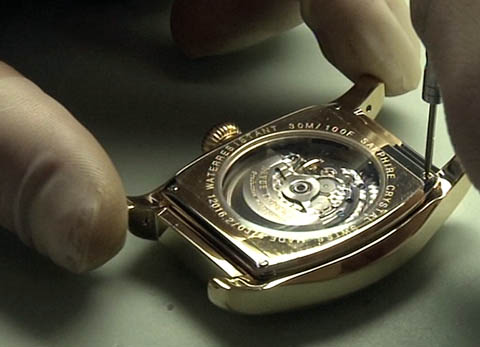 1. Wo liegt die einzige Berufsschule der Deutschschweiz für Uhrmacher, und wie heisst sie?2. Der Vibrograph erfasst die Geräusche einer Uhr. Was erkennt er?3. Was wird über die Produktion der einzelnen Bestandteile gesagt?4. Welche Tätigkeit gehört neben der Herstellung von Uhren ebenfalls zum Aufgabenbereich eines Uhrmacher Praktikers?5. Worauf ist bei der Montage der Zeiger besonders zu achten?6. Welche Voraussetzungen muss ein Uhrmacher Praktiker mitbringen?7. In welchem Massstab zeichnet ein Lehrling die Bestandteile?8. Aus welchen Gründen spielt Gregory in einer Guggenmusik?9. Welche Vor- und Nachteile erkennst du an diesem Beruf?10. Warum könntest du dir vorstellen, diesen Beruf zu erlernen, oder warum nicht?1. Wo liegt die einzige Berufsschule der Deutschschweiz für Uhrmacher, und wie heisst sie?2. Der Vibrograph erfasst die Geräusche einer Uhr. Was erkennt er?3. Was wird über die Produktion der einzelnen Bestandteile gesagt?4. Welche Tätigkeit gehört neben der Herstellung von Uhren ebenfalls zum Aufgabenbereich eines Uhrmacher Praktikers?5. Worauf ist bei der Montage der Zeiger besonders zu achten?6. Welche Voraussetzungen muss ein Uhrmacher Praktiker mitbringen?7. In welchem Massstab zeichnet ein Lehrling die Bestandteile?8. Aus welchen Gründen spielt Gregory in einer Guggenmusik?9. Welche Vor- und Nachteile erkennst du an diesem Beruf?10. Warum könntest du dir vorstellen, diesen Beruf zu erlernen, oder warum nicht?1. Wo liegt die einzige Berufsschule der Deutschschweiz für Uhrmacher, und wie heisst sie?2. Der Vibrograph erfasst die Geräusche einer Uhr. Was erkennt er?3. Was wird über die Produktion der einzelnen Bestandteile gesagt?4. Welche Tätigkeit gehört neben der Herstellung von Uhren ebenfalls zum Aufgabenbereich eines Uhrmacher Praktikers?5. Worauf ist bei der Montage der Zeiger besonders zu achten?6. Welche Voraussetzungen muss ein Uhrmacher Praktiker mitbringen?7. In welchem Massstab zeichnet ein Lehrling die Bestandteile?8. Aus welchen Gründen spielt Gregory in einer Guggenmusik?9. Welche Vor- und Nachteile erkennst du an diesem Beruf?10. Warum könntest du dir vorstellen, diesen Beruf zu erlernen, oder warum nicht?1. Wo liegt die einzige Berufsschule der Deutschschweiz für Uhrmacher, und wie heisst sie?2. Der Vibrograph erfasst die Geräusche einer Uhr. Was erkennt er?3. Was wird über die Produktion der einzelnen Bestandteile gesagt?4. Welche Tätigkeit gehört neben der Herstellung von Uhren ebenfalls zum Aufgabenbereich eines Uhrmacher Praktikers?5. Worauf ist bei der Montage der Zeiger besonders zu achten?6. Welche Voraussetzungen muss ein Uhrmacher Praktiker mitbringen?7. In welchem Massstab zeichnet ein Lehrling die Bestandteile?8. Aus welchen Gründen spielt Gregory in einer Guggenmusik?9. Welche Vor- und Nachteile erkennst du an diesem Beruf?10. Warum könntest du dir vorstellen, diesen Beruf zu erlernen, oder warum nicht?1. Wo liegt die einzige Berufsschule der Deutschschweiz für Uhrmacher, und wie heisst sie?2. Der Vibrograph erfasst die Geräusche einer Uhr. Was erkennt er?3. Was wird über die Produktion der einzelnen Bestandteile gesagt?4. Welche Tätigkeit gehört neben der Herstellung von Uhren ebenfalls zum Aufgabenbereich eines Uhrmacher Praktikers?5. Worauf ist bei der Montage der Zeiger besonders zu achten?6. Welche Voraussetzungen muss ein Uhrmacher Praktiker mitbringen?7. In welchem Massstab zeichnet ein Lehrling die Bestandteile?8. Aus welchen Gründen spielt Gregory in einer Guggenmusik?9. Welche Vor- und Nachteile erkennst du an diesem Beruf?10. Warum könntest du dir vorstellen, diesen Beruf zu erlernen, oder warum nicht?1. Wo liegt die einzige Berufsschule der Deutschschweiz für Uhrmacher, und wie heisst sie?2. Der Vibrograph erfasst die Geräusche einer Uhr. Was erkennt er?3. Was wird über die Produktion der einzelnen Bestandteile gesagt?4. Welche Tätigkeit gehört neben der Herstellung von Uhren ebenfalls zum Aufgabenbereich eines Uhrmacher Praktikers?5. Worauf ist bei der Montage der Zeiger besonders zu achten?6. Welche Voraussetzungen muss ein Uhrmacher Praktiker mitbringen?7. In welchem Massstab zeichnet ein Lehrling die Bestandteile?8. Aus welchen Gründen spielt Gregory in einer Guggenmusik?9. Welche Vor- und Nachteile erkennst du an diesem Beruf?10. Warum könntest du dir vorstellen, diesen Beruf zu erlernen, oder warum nicht?1. Wo liegt die einzige Berufsschule der Deutschschweiz für Uhrmacher, und wie heisst sie?2. Der Vibrograph erfasst die Geräusche einer Uhr. Was erkennt er?3. Was wird über die Produktion der einzelnen Bestandteile gesagt?4. Welche Tätigkeit gehört neben der Herstellung von Uhren ebenfalls zum Aufgabenbereich eines Uhrmacher Praktikers?5. Worauf ist bei der Montage der Zeiger besonders zu achten?6. Welche Voraussetzungen muss ein Uhrmacher Praktiker mitbringen?7. In welchem Massstab zeichnet ein Lehrling die Bestandteile?8. Aus welchen Gründen spielt Gregory in einer Guggenmusik?9. Welche Vor- und Nachteile erkennst du an diesem Beruf?10. Warum könntest du dir vorstellen, diesen Beruf zu erlernen, oder warum nicht?1. Wo liegt die einzige Berufsschule der Deutschschweiz für Uhrmacher, und wie heisst sie?2. Der Vibrograph erfasst die Geräusche einer Uhr. Was erkennt er?3. Was wird über die Produktion der einzelnen Bestandteile gesagt?4. Welche Tätigkeit gehört neben der Herstellung von Uhren ebenfalls zum Aufgabenbereich eines Uhrmacher Praktikers?5. Worauf ist bei der Montage der Zeiger besonders zu achten?6. Welche Voraussetzungen muss ein Uhrmacher Praktiker mitbringen?7. In welchem Massstab zeichnet ein Lehrling die Bestandteile?8. Aus welchen Gründen spielt Gregory in einer Guggenmusik?9. Welche Vor- und Nachteile erkennst du an diesem Beruf?10. Warum könntest du dir vorstellen, diesen Beruf zu erlernen, oder warum nicht?1. Wo liegt die einzige Berufsschule der Deutschschweiz für Uhrmacher, und wie heisst sie?2. Der Vibrograph erfasst die Geräusche einer Uhr. Was erkennt er?3. Was wird über die Produktion der einzelnen Bestandteile gesagt?4. Welche Tätigkeit gehört neben der Herstellung von Uhren ebenfalls zum Aufgabenbereich eines Uhrmacher Praktikers?5. Worauf ist bei der Montage der Zeiger besonders zu achten?6. Welche Voraussetzungen muss ein Uhrmacher Praktiker mitbringen?7. In welchem Massstab zeichnet ein Lehrling die Bestandteile?8. Aus welchen Gründen spielt Gregory in einer Guggenmusik?9. Welche Vor- und Nachteile erkennst du an diesem Beruf?10. Warum könntest du dir vorstellen, diesen Beruf zu erlernen, oder warum nicht?1. Wo liegt die einzige Berufsschule der Deutschschweiz für Uhrmacher, und wie heisst sie?2. Der Vibrograph erfasst die Geräusche einer Uhr. Was erkennt er?3. Was wird über die Produktion der einzelnen Bestandteile gesagt?4. Welche Tätigkeit gehört neben der Herstellung von Uhren ebenfalls zum Aufgabenbereich eines Uhrmacher Praktikers?5. Worauf ist bei der Montage der Zeiger besonders zu achten?6. Welche Voraussetzungen muss ein Uhrmacher Praktiker mitbringen?7. In welchem Massstab zeichnet ein Lehrling die Bestandteile?8. Aus welchen Gründen spielt Gregory in einer Guggenmusik?9. Welche Vor- und Nachteile erkennst du an diesem Beruf?10. Warum könntest du dir vorstellen, diesen Beruf zu erlernen, oder warum nicht?1. Wo liegt die einzige Berufsschule der Deutschschweiz für Uhrmacher, und wie heisst sie?2. Der Vibrograph erfasst die Geräusche einer Uhr. Was erkennt er?3. Was wird über die Produktion der einzelnen Bestandteile gesagt?4. Welche Tätigkeit gehört neben der Herstellung von Uhren ebenfalls zum Aufgabenbereich eines Uhrmacher Praktikers?5. Worauf ist bei der Montage der Zeiger besonders zu achten?6. Welche Voraussetzungen muss ein Uhrmacher Praktiker mitbringen?7. In welchem Massstab zeichnet ein Lehrling die Bestandteile?8. Aus welchen Gründen spielt Gregory in einer Guggenmusik?9. Welche Vor- und Nachteile erkennst du an diesem Beruf?10. Warum könntest du dir vorstellen, diesen Beruf zu erlernen, oder warum nicht?1. Wo liegt die einzige Berufsschule der Deutschschweiz für Uhrmacher, und wie heisst sie?2. Der Vibrograph erfasst die Geräusche einer Uhr. Was erkennt er?3. Was wird über die Produktion der einzelnen Bestandteile gesagt?4. Welche Tätigkeit gehört neben der Herstellung von Uhren ebenfalls zum Aufgabenbereich eines Uhrmacher Praktikers?5. Worauf ist bei der Montage der Zeiger besonders zu achten?6. Welche Voraussetzungen muss ein Uhrmacher Praktiker mitbringen?7. In welchem Massstab zeichnet ein Lehrling die Bestandteile?8. Aus welchen Gründen spielt Gregory in einer Guggenmusik?9. Welche Vor- und Nachteile erkennst du an diesem Beruf?10. Warum könntest du dir vorstellen, diesen Beruf zu erlernen, oder warum nicht?1. Wo liegt die einzige Berufsschule der Deutschschweiz für Uhrmacher, und wie heisst sie?2. Der Vibrograph erfasst die Geräusche einer Uhr. Was erkennt er?3. Was wird über die Produktion der einzelnen Bestandteile gesagt?4. Welche Tätigkeit gehört neben der Herstellung von Uhren ebenfalls zum Aufgabenbereich eines Uhrmacher Praktikers?5. Worauf ist bei der Montage der Zeiger besonders zu achten?6. Welche Voraussetzungen muss ein Uhrmacher Praktiker mitbringen?7. In welchem Massstab zeichnet ein Lehrling die Bestandteile?8. Aus welchen Gründen spielt Gregory in einer Guggenmusik?9. Welche Vor- und Nachteile erkennst du an diesem Beruf?10. Warum könntest du dir vorstellen, diesen Beruf zu erlernen, oder warum nicht?1. Wo liegt die einzige Berufsschule der Deutschschweiz für Uhrmacher, und wie heisst sie?2. Der Vibrograph erfasst die Geräusche einer Uhr. Was erkennt er?3. Was wird über die Produktion der einzelnen Bestandteile gesagt?4. Welche Tätigkeit gehört neben der Herstellung von Uhren ebenfalls zum Aufgabenbereich eines Uhrmacher Praktikers?5. Worauf ist bei der Montage der Zeiger besonders zu achten?6. Welche Voraussetzungen muss ein Uhrmacher Praktiker mitbringen?7. In welchem Massstab zeichnet ein Lehrling die Bestandteile?8. Aus welchen Gründen spielt Gregory in einer Guggenmusik?9. Welche Vor- und Nachteile erkennst du an diesem Beruf?10. Warum könntest du dir vorstellen, diesen Beruf zu erlernen, oder warum nicht?1. Wo liegt die einzige Berufsschule der Deutschschweiz für Uhrmacher, und wie heisst sie?2. Der Vibrograph erfasst die Geräusche einer Uhr. Was erkennt er?3. Was wird über die Produktion der einzelnen Bestandteile gesagt?4. Welche Tätigkeit gehört neben der Herstellung von Uhren ebenfalls zum Aufgabenbereich eines Uhrmacher Praktikers?5. Worauf ist bei der Montage der Zeiger besonders zu achten?6. Welche Voraussetzungen muss ein Uhrmacher Praktiker mitbringen?7. In welchem Massstab zeichnet ein Lehrling die Bestandteile?8. Aus welchen Gründen spielt Gregory in einer Guggenmusik?9. Welche Vor- und Nachteile erkennst du an diesem Beruf?10. Warum könntest du dir vorstellen, diesen Beruf zu erlernen, oder warum nicht?1. Wo liegt die einzige Berufsschule der Deutschschweiz für Uhrmacher, und wie heisst sie?2. Der Vibrograph erfasst die Geräusche einer Uhr. Was erkennt er?3. Was wird über die Produktion der einzelnen Bestandteile gesagt?4. Welche Tätigkeit gehört neben der Herstellung von Uhren ebenfalls zum Aufgabenbereich eines Uhrmacher Praktikers?5. Worauf ist bei der Montage der Zeiger besonders zu achten?6. Welche Voraussetzungen muss ein Uhrmacher Praktiker mitbringen?7. In welchem Massstab zeichnet ein Lehrling die Bestandteile?8. Aus welchen Gründen spielt Gregory in einer Guggenmusik?9. Welche Vor- und Nachteile erkennst du an diesem Beruf?10. Warum könntest du dir vorstellen, diesen Beruf zu erlernen, oder warum nicht?1. Wo liegt die einzige Berufsschule der Deutschschweiz für Uhrmacher, und wie heisst sie?2. Der Vibrograph erfasst die Geräusche einer Uhr. Was erkennt er?3. Was wird über die Produktion der einzelnen Bestandteile gesagt?4. Welche Tätigkeit gehört neben der Herstellung von Uhren ebenfalls zum Aufgabenbereich eines Uhrmacher Praktikers?5. Worauf ist bei der Montage der Zeiger besonders zu achten?6. Welche Voraussetzungen muss ein Uhrmacher Praktiker mitbringen?7. In welchem Massstab zeichnet ein Lehrling die Bestandteile?8. Aus welchen Gründen spielt Gregory in einer Guggenmusik?9. Welche Vor- und Nachteile erkennst du an diesem Beruf?10. Warum könntest du dir vorstellen, diesen Beruf zu erlernen, oder warum nicht?1. Wo liegt die einzige Berufsschule der Deutschschweiz für Uhrmacher, und wie heisst sie?2. Der Vibrograph erfasst die Geräusche einer Uhr. Was erkennt er?3. Was wird über die Produktion der einzelnen Bestandteile gesagt?4. Welche Tätigkeit gehört neben der Herstellung von Uhren ebenfalls zum Aufgabenbereich eines Uhrmacher Praktikers?5. Worauf ist bei der Montage der Zeiger besonders zu achten?6. Welche Voraussetzungen muss ein Uhrmacher Praktiker mitbringen?7. In welchem Massstab zeichnet ein Lehrling die Bestandteile?8. Aus welchen Gründen spielt Gregory in einer Guggenmusik?9. Welche Vor- und Nachteile erkennst du an diesem Beruf?10. Warum könntest du dir vorstellen, diesen Beruf zu erlernen, oder warum nicht?1. Wo liegt die einzige Berufsschule der Deutschschweiz für Uhrmacher, und wie heisst sie?2. Der Vibrograph erfasst die Geräusche einer Uhr. Was erkennt er?3. Was wird über die Produktion der einzelnen Bestandteile gesagt?4. Welche Tätigkeit gehört neben der Herstellung von Uhren ebenfalls zum Aufgabenbereich eines Uhrmacher Praktikers?5. Worauf ist bei der Montage der Zeiger besonders zu achten?6. Welche Voraussetzungen muss ein Uhrmacher Praktiker mitbringen?7. In welchem Massstab zeichnet ein Lehrling die Bestandteile?8. Aus welchen Gründen spielt Gregory in einer Guggenmusik?9. Welche Vor- und Nachteile erkennst du an diesem Beruf?10. Warum könntest du dir vorstellen, diesen Beruf zu erlernen, oder warum nicht?1. Wo liegt die einzige Berufsschule der Deutschschweiz für Uhrmacher, und wie heisst sie?2. Der Vibrograph erfasst die Geräusche einer Uhr. Was erkennt er?3. Was wird über die Produktion der einzelnen Bestandteile gesagt?4. Welche Tätigkeit gehört neben der Herstellung von Uhren ebenfalls zum Aufgabenbereich eines Uhrmacher Praktikers?5. Worauf ist bei der Montage der Zeiger besonders zu achten?6. Welche Voraussetzungen muss ein Uhrmacher Praktiker mitbringen?7. In welchem Massstab zeichnet ein Lehrling die Bestandteile?8. Aus welchen Gründen spielt Gregory in einer Guggenmusik?9. Welche Vor- und Nachteile erkennst du an diesem Beruf?10. Warum könntest du dir vorstellen, diesen Beruf zu erlernen, oder warum nicht?1. Wo liegt die einzige Berufsschule der Deutschschweiz für Uhrmacher, und wie heisst sie?2. Der Vibrograph erfasst die Geräusche einer Uhr. Was erkennt er?3. Was wird über die Produktion der einzelnen Bestandteile gesagt?4. Welche Tätigkeit gehört neben der Herstellung von Uhren ebenfalls zum Aufgabenbereich eines Uhrmacher Praktikers?5. Worauf ist bei der Montage der Zeiger besonders zu achten?6. Welche Voraussetzungen muss ein Uhrmacher Praktiker mitbringen?7. In welchem Massstab zeichnet ein Lehrling die Bestandteile?8. Aus welchen Gründen spielt Gregory in einer Guggenmusik?9. Welche Vor- und Nachteile erkennst du an diesem Beruf?10. Warum könntest du dir vorstellen, diesen Beruf zu erlernen, oder warum nicht?1. Wo liegt die einzige Berufsschule der Deutschschweiz für Uhrmacher, und wie heisst sie?2. Der Vibrograph erfasst die Geräusche einer Uhr. Was erkennt er?3. Was wird über die Produktion der einzelnen Bestandteile gesagt?4. Welche Tätigkeit gehört neben der Herstellung von Uhren ebenfalls zum Aufgabenbereich eines Uhrmacher Praktikers?5. Worauf ist bei der Montage der Zeiger besonders zu achten?6. Welche Voraussetzungen muss ein Uhrmacher Praktiker mitbringen?7. In welchem Massstab zeichnet ein Lehrling die Bestandteile?8. Aus welchen Gründen spielt Gregory in einer Guggenmusik?9. Welche Vor- und Nachteile erkennst du an diesem Beruf?10. Warum könntest du dir vorstellen, diesen Beruf zu erlernen, oder warum nicht?1. Wo liegt die einzige Berufsschule der Deutschschweiz für Uhrmacher, und wie heisst sie?2. Der Vibrograph erfasst die Geräusche einer Uhr. Was erkennt er?3. Was wird über die Produktion der einzelnen Bestandteile gesagt?4. Welche Tätigkeit gehört neben der Herstellung von Uhren ebenfalls zum Aufgabenbereich eines Uhrmacher Praktikers?5. Worauf ist bei der Montage der Zeiger besonders zu achten?6. Welche Voraussetzungen muss ein Uhrmacher Praktiker mitbringen?7. In welchem Massstab zeichnet ein Lehrling die Bestandteile?8. Aus welchen Gründen spielt Gregory in einer Guggenmusik?9. Welche Vor- und Nachteile erkennst du an diesem Beruf?10. Warum könntest du dir vorstellen, diesen Beruf zu erlernen, oder warum nicht?1. Wo liegt die einzige Berufsschule der Deutschschweiz für Uhrmacher, und wie heisst sie?2. Der Vibrograph erfasst die Geräusche einer Uhr. Was erkennt er?3. Was wird über die Produktion der einzelnen Bestandteile gesagt?4. Welche Tätigkeit gehört neben der Herstellung von Uhren ebenfalls zum Aufgabenbereich eines Uhrmacher Praktikers?5. Worauf ist bei der Montage der Zeiger besonders zu achten?6. Welche Voraussetzungen muss ein Uhrmacher Praktiker mitbringen?7. In welchem Massstab zeichnet ein Lehrling die Bestandteile?8. Aus welchen Gründen spielt Gregory in einer Guggenmusik?9. Welche Vor- und Nachteile erkennst du an diesem Beruf?10. Warum könntest du dir vorstellen, diesen Beruf zu erlernen, oder warum nicht?1. Wo liegt die einzige Berufsschule der Deutschschweiz für Uhrmacher, und wie heisst sie?2. Der Vibrograph erfasst die Geräusche einer Uhr. Was erkennt er?3. Was wird über die Produktion der einzelnen Bestandteile gesagt?4. Welche Tätigkeit gehört neben der Herstellung von Uhren ebenfalls zum Aufgabenbereich eines Uhrmacher Praktikers?5. Worauf ist bei der Montage der Zeiger besonders zu achten?6. Welche Voraussetzungen muss ein Uhrmacher Praktiker mitbringen?7. In welchem Massstab zeichnet ein Lehrling die Bestandteile?8. Aus welchen Gründen spielt Gregory in einer Guggenmusik?9. Welche Vor- und Nachteile erkennst du an diesem Beruf?10. Warum könntest du dir vorstellen, diesen Beruf zu erlernen, oder warum nicht?1. Wo liegt die einzige Berufsschule der Deutschschweiz für Uhrmacher, und wie heisst sie?2. Der Vibrograph erfasst die Geräusche einer Uhr. Was erkennt er?3. Was wird über die Produktion der einzelnen Bestandteile gesagt?4. Welche Tätigkeit gehört neben der Herstellung von Uhren ebenfalls zum Aufgabenbereich eines Uhrmacher Praktikers?5. Worauf ist bei der Montage der Zeiger besonders zu achten?6. Welche Voraussetzungen muss ein Uhrmacher Praktiker mitbringen?7. In welchem Massstab zeichnet ein Lehrling die Bestandteile?8. Aus welchen Gründen spielt Gregory in einer Guggenmusik?9. Welche Vor- und Nachteile erkennst du an diesem Beruf?10. Warum könntest du dir vorstellen, diesen Beruf zu erlernen, oder warum nicht?1. Wo liegt die einzige Berufsschule der Deutschschweiz für Uhrmacher, und wie heisst sie?2. Der Vibrograph erfasst die Geräusche einer Uhr. Was erkennt er?3. Was wird über die Produktion der einzelnen Bestandteile gesagt?4. Welche Tätigkeit gehört neben der Herstellung von Uhren ebenfalls zum Aufgabenbereich eines Uhrmacher Praktikers?5. Worauf ist bei der Montage der Zeiger besonders zu achten?6. Welche Voraussetzungen muss ein Uhrmacher Praktiker mitbringen?7. In welchem Massstab zeichnet ein Lehrling die Bestandteile?8. Aus welchen Gründen spielt Gregory in einer Guggenmusik?9. Welche Vor- und Nachteile erkennst du an diesem Beruf?10. Warum könntest du dir vorstellen, diesen Beruf zu erlernen, oder warum nicht?1. Wo liegt die einzige Berufsschule der Deutschschweiz für Uhrmacher, und wie heisst sie?2. Der Vibrograph erfasst die Geräusche einer Uhr. Was erkennt er?3. Was wird über die Produktion der einzelnen Bestandteile gesagt?4. Welche Tätigkeit gehört neben der Herstellung von Uhren ebenfalls zum Aufgabenbereich eines Uhrmacher Praktikers?5. Worauf ist bei der Montage der Zeiger besonders zu achten?6. Welche Voraussetzungen muss ein Uhrmacher Praktiker mitbringen?7. In welchem Massstab zeichnet ein Lehrling die Bestandteile?8. Aus welchen Gründen spielt Gregory in einer Guggenmusik?9. Welche Vor- und Nachteile erkennst du an diesem Beruf?10. Warum könntest du dir vorstellen, diesen Beruf zu erlernen, oder warum nicht?1. Wo liegt die einzige Berufsschule der Deutschschweiz für Uhrmacher, und wie heisst sie?2. Der Vibrograph erfasst die Geräusche einer Uhr. Was erkennt er?3. Was wird über die Produktion der einzelnen Bestandteile gesagt?4. Welche Tätigkeit gehört neben der Herstellung von Uhren ebenfalls zum Aufgabenbereich eines Uhrmacher Praktikers?5. Worauf ist bei der Montage der Zeiger besonders zu achten?6. Welche Voraussetzungen muss ein Uhrmacher Praktiker mitbringen?7. In welchem Massstab zeichnet ein Lehrling die Bestandteile?8. Aus welchen Gründen spielt Gregory in einer Guggenmusik?9. Welche Vor- und Nachteile erkennst du an diesem Beruf?10. Warum könntest du dir vorstellen, diesen Beruf zu erlernen, oder warum nicht?1. Wo liegt die einzige Berufsschule der Deutschschweiz für Uhrmacher, und wie heisst sie?2. Der Vibrograph erfasst die Geräusche einer Uhr. Was erkennt er?3. Was wird über die Produktion der einzelnen Bestandteile gesagt?4. Welche Tätigkeit gehört neben der Herstellung von Uhren ebenfalls zum Aufgabenbereich eines Uhrmacher Praktikers?5. Worauf ist bei der Montage der Zeiger besonders zu achten?6. Welche Voraussetzungen muss ein Uhrmacher Praktiker mitbringen?7. In welchem Massstab zeichnet ein Lehrling die Bestandteile?8. Aus welchen Gründen spielt Gregory in einer Guggenmusik?9. Welche Vor- und Nachteile erkennst du an diesem Beruf?10. Warum könntest du dir vorstellen, diesen Beruf zu erlernen, oder warum nicht?1. Wo liegt die einzige Berufsschule der Deutschschweiz für Uhrmacher, und wie heisst sie?2. Der Vibrograph erfasst die Geräusche einer Uhr. Was erkennt er?3. Was wird über die Produktion der einzelnen Bestandteile gesagt?4. Welche Tätigkeit gehört neben der Herstellung von Uhren ebenfalls zum Aufgabenbereich eines Uhrmacher Praktikers?5. Worauf ist bei der Montage der Zeiger besonders zu achten?6. Welche Voraussetzungen muss ein Uhrmacher Praktiker mitbringen?7. In welchem Massstab zeichnet ein Lehrling die Bestandteile?8. Aus welchen Gründen spielt Gregory in einer Guggenmusik?9. Welche Vor- und Nachteile erkennst du an diesem Beruf?10. Warum könntest du dir vorstellen, diesen Beruf zu erlernen, oder warum nicht?1. Wo liegt die einzige Berufsschule der Deutschschweiz für Uhrmacher, und wie heisst sie?2. Der Vibrograph erfasst die Geräusche einer Uhr. Was erkennt er?3. Was wird über die Produktion der einzelnen Bestandteile gesagt?4. Welche Tätigkeit gehört neben der Herstellung von Uhren ebenfalls zum Aufgabenbereich eines Uhrmacher Praktikers?5. Worauf ist bei der Montage der Zeiger besonders zu achten?6. Welche Voraussetzungen muss ein Uhrmacher Praktiker mitbringen?7. In welchem Massstab zeichnet ein Lehrling die Bestandteile?8. Aus welchen Gründen spielt Gregory in einer Guggenmusik?9. Welche Vor- und Nachteile erkennst du an diesem Beruf?10. Warum könntest du dir vorstellen, diesen Beruf zu erlernen, oder warum nicht?1. Wo liegt die einzige Berufsschule der Deutschschweiz für Uhrmacher, und wie heisst sie?2. Der Vibrograph erfasst die Geräusche einer Uhr. Was erkennt er?3. Was wird über die Produktion der einzelnen Bestandteile gesagt?4. Welche Tätigkeit gehört neben der Herstellung von Uhren ebenfalls zum Aufgabenbereich eines Uhrmacher Praktikers?5. Worauf ist bei der Montage der Zeiger besonders zu achten?6. Welche Voraussetzungen muss ein Uhrmacher Praktiker mitbringen?7. In welchem Massstab zeichnet ein Lehrling die Bestandteile?8. Aus welchen Gründen spielt Gregory in einer Guggenmusik?9. Welche Vor- und Nachteile erkennst du an diesem Beruf?10. Warum könntest du dir vorstellen, diesen Beruf zu erlernen, oder warum nicht?1. Wo liegt die einzige Berufsschule der Deutschschweiz für Uhrmacher, und wie heisst sie?2. Der Vibrograph erfasst die Geräusche einer Uhr. Was erkennt er?3. Was wird über die Produktion der einzelnen Bestandteile gesagt?4. Welche Tätigkeit gehört neben der Herstellung von Uhren ebenfalls zum Aufgabenbereich eines Uhrmacher Praktikers?5. Worauf ist bei der Montage der Zeiger besonders zu achten?6. Welche Voraussetzungen muss ein Uhrmacher Praktiker mitbringen?7. In welchem Massstab zeichnet ein Lehrling die Bestandteile?8. Aus welchen Gründen spielt Gregory in einer Guggenmusik?9. Welche Vor- und Nachteile erkennst du an diesem Beruf?10. Warum könntest du dir vorstellen, diesen Beruf zu erlernen, oder warum nicht?1. Wo liegt die einzige Berufsschule der Deutschschweiz für Uhrmacher, und wie heisst sie?2. Der Vibrograph erfasst die Geräusche einer Uhr. Was erkennt er?3. Was wird über die Produktion der einzelnen Bestandteile gesagt?4. Welche Tätigkeit gehört neben der Herstellung von Uhren ebenfalls zum Aufgabenbereich eines Uhrmacher Praktikers?5. Worauf ist bei der Montage der Zeiger besonders zu achten?6. Welche Voraussetzungen muss ein Uhrmacher Praktiker mitbringen?7. In welchem Massstab zeichnet ein Lehrling die Bestandteile?8. Aus welchen Gründen spielt Gregory in einer Guggenmusik?9. Welche Vor- und Nachteile erkennst du an diesem Beruf?10. Warum könntest du dir vorstellen, diesen Beruf zu erlernen, oder warum nicht?